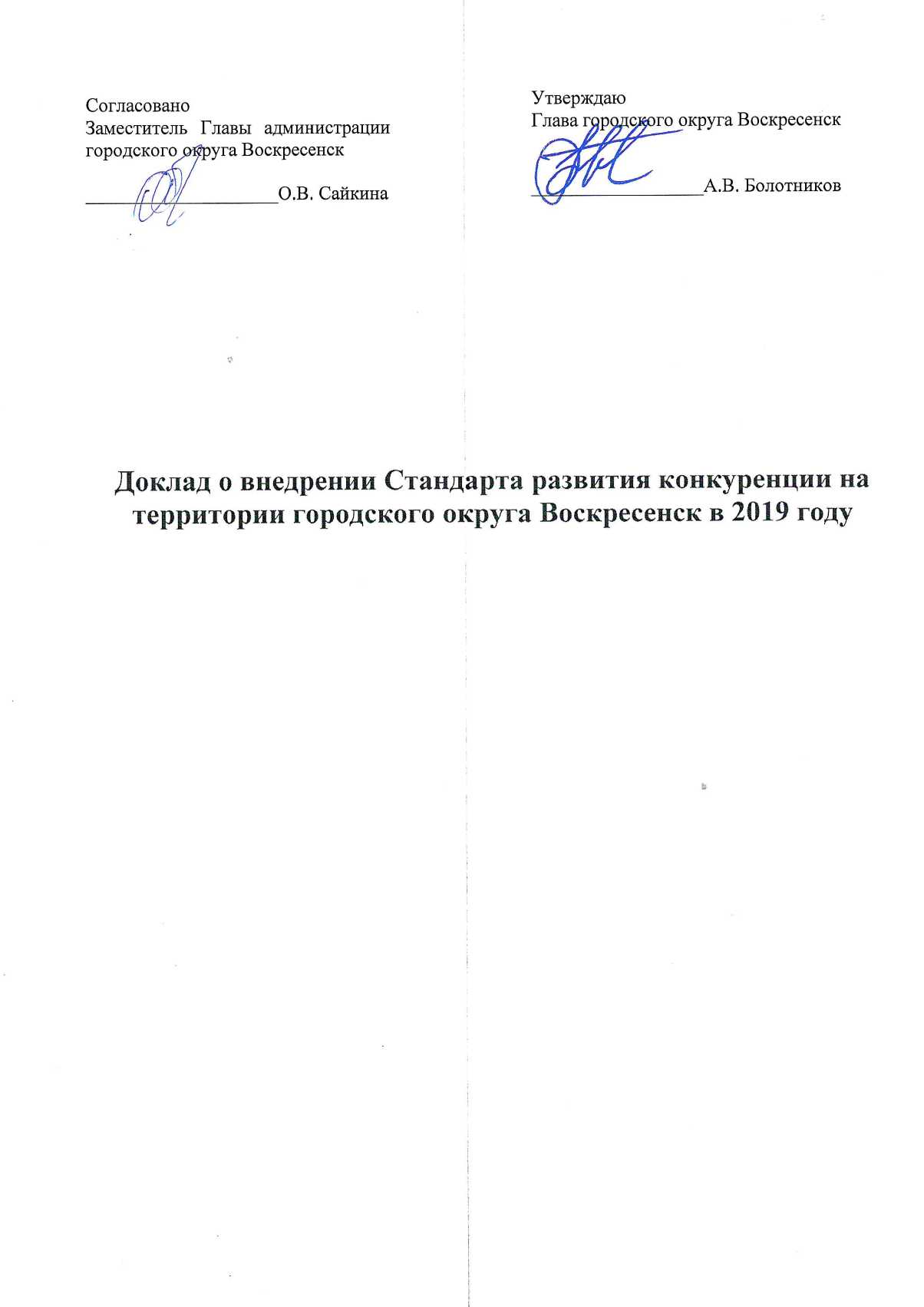 СодержаниеРаздел 1. Состояние конкурентной среды на территории городского округа Воскресенск.Важнейшим направлением политики администрации городского округа Воскресенск Московской области является формирование благоприятной конкурентной среды на территории округа для всех субъектов хозяйственной деятельности.Доклад подготовлен на основании и в соответствии с установленными нормами Указа Президента Российской Федерации от 21.12.2017 года № 618 «Об основных направлениях государственной политики по развитию конкуренции» и сопряженных с ним подзаконных актов, с рекомендациями Протокола совещания Комитета по конкурентной политики Московской области от 29.03.2018 года по вопросу исполнения поручений Губернатора Московской области А.Ю. Воробьева от 01.03.2018 № ПР-30/03-03-18 о мерах по реализации Указа Президента Российской Федерации от 21.12.2017 года № 618 «Об основных направлениях государственной политики по развитию конкуренции». В целях развития конкурентной среды на территории городского округа Воскресенск, повышения уровня удовлетворенности хозяйствующих субъектов, увеличения уровня жизни населения округа, удовлетворенности хозяйствующих субъектов и населения округа качеством производимых и поставляемых товаров, работ и услуг администрацией городского округа Воскресенск в 2019 году также  исполнялись требования нормативных актов Постановления № 60 от 15.01.2016 «О назначении ответственного за внедрение стандарта развития конкуренции в Воскресенском муниципальном районе», № 1512 от 12.12.2016 «О создании рабочей группы по внедрению стандарта развития конкуренции, утверждении положения о рабочей группе по внедрению стандарта развития конкуренции в Воскресенском муниципальном районе Московской области» (с учетом изменений и дополнений) и № 1535 от 28.12.2016 «Об утверждении комплекса мер по содействию развития конкуренции в Воскресенском муниципальном районе Московской области» (с учетом изменений и дополнений). Информация, касающаяся внедрения Стандарта развития конкуренции, размещена на официальном сайте городского округа Воскресенск -https://vos-mo.ru.Доклад является официальным документом, формируемым в целях обеспечения юридических лиц, индивидуальных предпринимателей и граждан городского округа Воскресенск аналитической информацией о состоянии конкурентной среды в городском округе Воскресенск.В течении отчетного периода проводилась работа по рассмотрению и формированию перечня товарных рынков (сфер экономики) и проекта «Дорожной карты» по содействию развития стандарта конкуренции в городском округе Воскресенск.Данный документ определяет количественные и качественные параметры, характеризующие развитие конкуренции, условия выделения приоритетных рынков отраслей, где есть проблемы конкуренции, перечень мер, которые позволили бы решить проблемы, а также механизмы оценки уровня конкуренции.Об исполнении на территории городского округа Воскресенск указов и распоряжений Президента РФ, постановлений Правительства РФВ 2019 году до городского округа Воскресенск доведено 43 целевых показателя по «майским» Указам Президента РФ (№№596-601 и №761) со сроком достижения целевых значений до 31.12.2019.  По 21 показателю установлены плановые значения. По 22 показателям городской округ Воскресенск не отчитывается (значения данных показателей, достигнутые на территории городского округа Воскресенск, вводятся в систему Министерством здравоохранения МО, Министерством социального развития МО, Министерством инвестиций МО, Министерством строительного комплекса МО). По итогам 2019 года достигнуты плановые значения следующих 17 показателей:1. Показатель «Прирост высокопроизводительных рабочих (кол-во мест)» - план 335 мест, факт 480 места.2. Отношение средней заработной платы педагогических работников муниципальных образовательных учреждений общего образования к среднемесячному доходу от трудовой деятельности по Московской области – план 100%, факт 108,30%.3. Отношение средней заработной платы работников муниципальных учреждений культуры к среднемесячному доходу от трудовой деятельности по Московской области – план 100,00%, факт 104,70%. 4. Доля детей, привлекаемых к участию в творческих мероприятиях в сфере образования – план 26,10%, факт 72,27%.5. Доля детей, привлекаемых к участию в творческих мероприятиях в сфере культуры – план 9,50%, факт 12,18%. 6. Смертность от болезней системы кровообращения – не более 625,50 случаев на 100 тыс. чел., факт 595,6 случаев на 100 тыс. чел.7. Смертность от туберкулеза – не более 5,30 случаев на 100 тыс. чел, факт 4,70 случаев на 100 тыс. чел. 8. Младенческая смертность – не более 4,30 умерших до 1 года на 1,00 тыс. чел., факт 2,70 умерших до 1 года на 1,00 тыс. чел. 9. Доля детей в возрасте от 5 до 18 лет, обучающихся по дополнительным образовательным программам – план 83,10%, факт – 94,97%.10. Объем ввода жилья по стандартам эконом-класса – план 15,90 тыс. кв. метров, факт – 120,71 тыс. кв. метров.11. Доля ввода в эксплуатацию жилья по стандартам эконом-класса в общем объеме вводимого жилья – план 15,80%, факт 100,00%. 12. Средняя стоимость 1 квадратного метра общей площади жилья - утвержденное значение для городского округа Воскресенск 55 500,00 руб., факт – 46 000,00 руб. 13. Уровень удовлетворенности граждан Российской Федерации качеством предоставления государственных и муниципальных услуг – план 94,40%, факт 96,35%. 14. Доля граждан, имеющих доступ к получению государственных услуг по принципу “одного окна” по месту пребывания, в том числе в многофункциональных центрах предоставления государственных и муниципальных услуг - 100%, факт 100%. 15. Среднее время ожидания в очереди при обращении заявителя в орган государственной власти Российской Федерации (орган местного самоуправления) для получения государственных (муниципальных) услуг - не более 12,00 минут, факт 5,03 минут.16. Отношение средней заработной платы педагогических работников муниципальных учреждений дополнительного образования детей, в том числе педагогов в системе учреждений культуры к средней заработной плате учителей в Московской области – план 100,0%, факт 101,18%.17. Отношение средней заработной платы работников муниципальных учреждений культуры к средней заработной плате в Московской области – план 90,90%, факт 91,58%.По итогам 2019 года не достигают установленного планового значения следующие показатели:1. Показатель «Прирост высокопроизводительных рабочих мест (%)» - план 1,52%, факт -26,15%. 2.    Отношение средней заработной платы педагогических работников муниципальных образовательных учреждений общего образования к средней заработной плате в Московской области – план 100,0%, факт 94,95%).3. Отношение средней заработной платы педагогических работников муниципальных дошкольных образовательных учреждений к средней заработной плате в сфере общего образования в Московской области – план 100%, факт 94,73%.4. Смертность от новообразований (в том числе от злокачественных) – не более 190,00 случаев на 100 тыс. чел., факт 201,70 случаев на 100 тыс. чел. (Указ №598).По показателям, по которым плановые значения не доведены, достигнуты следующие значения:1. Инвестиции в основной капитал за счет всех источников финансирования – 3 342,40 млн. рублей. 2. Объём инвестиций в основной капитал организаций, не относящихся к субъектам малого предпринимательства – 2 200,62 млн. рублей. 3. Удельный вес числа семей, получивших жилые помещения и улучшивших жилищные условия, в числе семей, состоящих на учете в качестве нуждающихся в жилых помещениях – 8,69%. 4. Доля граждан, использующих механизм получения государственных и муниципальных услуг в электронной форме – 74,00%. Анализ показателей социально-экономического развития муниципального образования.Показатели социально-экономического развития в муниципальном образовании (Постановление Правительства Московской области от 4 июня 2009 г. № 430/20). Демографические показатели.Численность населения городского округа Воскресенск на начало 2019 года составила 154 630 человек, на начало 2018 года -155 049 человек.  Таким образом, общая численность населения снизилась на 0,27 %. Аналогичная тенденция к снижению численности населения наблюдалась в 2017 году - 0,13%, в 2016 году - 0,11 %. В 2018 году коэффициент рождаемости составил 9,18 чел./1000 чел. населения, коэффициент смертности - 14,59 чел./1000 чел. аналогичные значения по данным показателям в 2017 году - 9,65 чел./1000 чел. и 14,84 чел./1000 чел. соответственно. Данная статистика свидетельствует о продолжении тенденции к естественной убыли населения городского округа Воскресенск. Превышение смертности над рождаемостью обусловлено низким уровнем услуг организаций здравоохранения и преобладанием в демографической структуре возрастных категорий населения. В 2017 году миграционный прирост составил 603 человека, в 2018 – 419 человек. Основную долю в миграционном приросте составляет внешняя миграция, в том числе из стран СНГ, что соответствует общим тенденциям в регионе.При расчете оценочных (2019 года) и прогнозируемых (до 2022 года) демографических показателей за основу принята тенденция незначительного снижения численности за счет превышения уровня смертности населения над рождаемостью. Динамика показателей смертности и рождаемости рассчитана с учетом данных статистики за три предшествующих года. Превышение смертности населения над рождаемостью ставят перед городским округом Воскресенск задачу сохранения постоянного населения путем повышения уровня и качества жизни населения (обеспеченность врачами и высокотехнологичным медицинским оборудованием, повышение качества образования, обеспеченность учреждениями и объектами социальной инфраструктуры, соответствующим новым требованиям качества, возможность индивидуального жилого строительства, благоустройство территории, решение экологических проблем, активная инвестиционная политика по привлечению новых инвесторов и созданию новых рабочих мест).		Промышленное производствоОсновной объём промышленного производства в городском округе Воскресенск представлен следующими видами экономической деятельности: «Обрабатывающее производство», «Обеспечение электрической энергией, газом и паром». Удельный вес объема отгруженной продукции отрасли «Обрабатывающее производство», произведенной крупными и средними предприятиями в отчетном периоде составил 79,15 % от общего объёма отгруженной продукции. Удельный вес объема отгруженной продукции отрасли «Обеспечение электрической энергией, газом и паром» составил 3,48 %. Наиболее крупными производственными предприятиями, расположенными на территории городского округа Воскресенск, являются:ОАО «Воскресенские минеральные удобрения» - производство минеральных удобрений, серной кислоты;  ООО «Волма-Воскресенск» - производство сухих строительных смесей;  ООО «Завод стекловолокна» - производство стеклохолста;  ООО «Технониколь Воскресенск» - производство кровельных материалов;  ООО «Эрисманн» - производство обоев;  ФЛ ЗАО «Профайн РУС» - производство профильных изделий;  АО «ВДСК» - строительство многоквартирных домов;  ООО «Эй-Джи-Строймаркет» (Боларс) – производство сухих строительных смесей;  АО «ВТС» - обеспечение тепловой энергией;  ООО «ФАБИ» - строительство систем электроснабжения;  ООО «Фрегат» - производство свинца.В 2018 году объём отгруженных товаров собственного производства по всем видам экономической деятельности увеличился на 0,9 % в сравнении с 2017 годом и составил 55,9 млн. рублей, объём отгрузки продукции обрабатывающих производств увеличился на 17,8 %.Увеличили объём производства такие крупные предприятия, как ОАО «Воскресенские минеральные удобрения», ООО «Волма-Воскресенск», ООО «ЭРИСМАНН», ООО «ТехноНИКОЛЬ – Воскресенск», ООО «Завод стекловолокна», АО «ВТС». Наибольший удельный вес на рост промышленных показателей 2018 года в сравнении с 2017 годом оказал значительный рост объемов отгруженной продукции на системообразующем предприятии ОАО «Воскресенские минеральные удобрения» - на 135,4%. Анализ полученной статистической информации за период январь-июнь 2019 года свидетельствует, что снижения производства в 2019 году относительно 2018 года не произошло, уровень 2019 года оценивается на уровне 104,6 % в основном за счет индекса-дефлятора цен при сохранении индекса физического объёма на нулевом уровне. С учетом сложившейся ситуации в отраслях промышленности городского округа Воскресенск прогноз промышленного производства оценивается с ежегодным ростом на уровне 104,2 – 104,7 %.  Объем отгруженных товаров собственного производства, выполненных работ и услуг собственными силами по промышленным видам деятельности увеличится до 61,2 – 62,3 млрд. рублей.  Данный прогноз рассчитан с учетом планируемых к реализации инвестиционных проектов на промышленных предприятиях городского округа Воскресенск. Сельское хозяйствоСельское хозяйство городского округа Воскресенск представлено 4 крупнейшими сельскохозяйственными предприятиями, крестьянскими фермерскими хозяйствами и личными подсобными хозяйствами граждан. Общая площадь пашни в составе сельскохозяйственных угодий составляет 18 090 га, в том числе обрабатываемой пашни -14 834га. Основная специализация сельскохозяйственных предприятий - это молочное животноводство (ООО «Родина», АО «Воскресенское», ЗАО «Лесной») производство картофеля (ООО «Агрофорвард», КФК, овощей (ООО «Мария», КФК), зерна (ООО «Родина», АО «Воскресенское», ООО «Агрофорвард»).В 2019 году положительную динамику производства основной сельскохозяйственной продукции показали практически все перечисленные сельхозпредприятия. На данную тенденцию повлияло увеличение посевных площадей и завершение программы по оздоровлению стада молочных коров в АО «Воскресенское». В прогнозном периоде за счет продолжающегося расширения посевных площадей и реализации инвестиционных проектов предполагается продолжение роста производства сельхозпродукции.Крупнейшие инвестиционные проекты на территории района:ООО «ТК "Подмосковье» - строительство тепличного комплекса для выращивания овощей закрытого грунта. Общая площадь теплиц - 60 га. 1 этап - начало строительства зимних теплиц в   2019 году. Объём инвестиций в 2019 году 3 млрд. рублей. Окончание строительства - 2022 год. Общий размер инвестиций более 12 млрд. руб. Планируется к созданию 821 рабочее место;ООО «СП "Наш Аграрий» - проект по выращиванию картофеля. Общий объём инвестиций 71 млн. рублей. Под реализацию проекта было выделено 150 га сельскохозяйственных земель. Планируется строительство картофелехранилища на 1500 тонн.ТранспортСогласно статистическим данным на 01.01.2019 протяженность автодорог общего пользования местного значения с твердым типом покрытия в городском округе Воскресенск составляла 428,0 км. В отчетном 2018 году протяженность автодорог общего пользования с твердым покрытием увеличилась на 25 км. относительно 2017 года за счет постановки на учет бесхозяйных дорог местного значения.  В 2019 году продолжается инвентаризация бесхозяйных дорог (дороги к СНТ и дороги населенных пунктов сельских поселений Ашитковское и Фединское). К постановке на учет планируется 128 км бесхозяйных дорог местного значения. Мероприятия по строительству и реконструкции объектов дорожно-транспортной инфраструктуры в отчетном и оценочном периоде не проводились, проводился ремонт автомобильных дорог общего пользования местного значения.	В прогнозном периоде мероприятия по строительству и реконструкции объектов дорожно-транспортной инфраструктуры не планируются. Продолжатся мероприятия инвентаризационного характера с постановкой на учет бесхозяйных дорог. Малое и среднее предпринимательствоВ настоящее время на территории городского округа Воскресенск функционирует 1 618 субъектов малого и среднего предпринимательства (без учета индивидуальных предпринимателей). Структура субъектов МСП распределилась следующим образом: микропредприятия - 91,2% (1475 ед.), малые предприятия - 8% (131 ед.), средние предприятия - 0,8% (12 ед.). Основными сферами деятельности субъектов МСП являются производственная, торговая и сфера оказания услуг. Среднесписочная численность работающих в организациях МСП (без учета ИП) порядка 9,4 тыс. человек. Среднемесячная заработная плата на предприятиях МСП составляет уровень 26,2 тыс. руб. Структура малых и средних предприятий по видам экономической деятельности в отчетном году распределилась следующим образом: предприятия оптовой и розничной торговли – 60,0% строительные предприятия – 8,8%, предприятия транспорта и связи – 4,4%, сфера обрабатывающих производств – 11,5%, сельское хозяйство, охота и лесное хозяйство – 1,0 %, предприятия, занимающиеся операциями с недвижимым имуществом, арендой и предоставлением услуг – 5,5%, прочие предприятия – 8,8%.По итогам отчетного периода наблюдается небольшой, но устойчивый рост численности субъектов МСП. В 2019 году рост числа субъектов МСП составил на уровне 5,2%.  Далее в прогнозируемом периоде рост числа субъектов МСП планируется в районе 5%, при базовом варианте - 6% - в основном за счет роста численности микропредприятий. Основные мероприятия по поддержке малого и среднего предпринимательства осуществляются в рамках реализации муниципальной программы «Развитие предпринимательства в Воскресенском муниципальном районе» и направлены на оказание финансовой, имущественной и консультационной поддержки. В рамках реализации программных мероприятий по поддержке МСП при реализации предпринимательских проектов было закуплено новое производственное оборудование более чем на 3,5 млн. руб. и создано 19 новых рабочих мест. Дополнен и приведен в соответствие с требованиями законодательства перечень муниципального имущества, предназначенного для передачи в аренду предприятиям малого бизнеса. Также была проведена пролонгация действующих договоров аренды нежилых помещений, в том числе с социально-ориентированными субъектами МСП. Льготный понижающий коэффициент применен к 16 субъектам МСП социально ориентированной направленности. С целью поддержки малого и среднего предпринимательства на территории городского округа Воскресенск продолжает функционировать коворкинг-центр, представляющий собой рабочие места, оснащенные компьютерной и оргтехникой, доступом в интернет и презентационным оборудованием. 			ИнвестицииОбщий объем инвестиций в основной капитал городского округа Воскресенск за счет всех источников финансирования в 2018 году составил 5,88 млрд. руб., что на 37,3 % выше аналогичного периода прошлого года. Рост инвестиций связан с успешной реализацией ряда проектов, в том числе: АО «ВМУ» (приступило к реализации крупномасштабного проекта по модернизации сернокислотного производства), предприятия ООО «Эрисманн», ООО «Фрегат», ООО «Холсим (РУС) СМ» произвели работы по модернизации и расширению производств.Благодаря развитой транспортной доступности (трассы А-108, М-5 «Урал»), близости аэропортов «Домодедово», «Жуковский», наличию ж/д сообщения, городской округ Воскресенск является инвестиционно-привлекательным.  С целью привлечения инвесторов сформирован банк свободных земельных участков, который размещен на инвестиционном портале МО и официальном сайте городского округа Воскресенск.В 2019 г.  продолжалась реализация ряда крупномасштабных проектов: ООО «ТК Подмосковье» проводит работы по строительству 1-ой очереди тепличного комплекса, АО «ВМУ» продолжает реализацию крупномасштабного проекта по модернизации сернокислотного производства, ООО «Воскресенск-химволокно» продолжает реализацию инвестиционного проекта по строительству второй очереди производства химических волокон из вторичного ПЭТФ, ООО «ДжодасЭкспоим» планирует создание производства фармацевтических субстанций.Также продолжатся мероприятия по внедрению Стандарта деятельности администрации городского округа Воскресенск Московской области по обеспечению благоприятного инвестиционного климата. Проводится активная работа по вовлечению в оборот промышленных площадок типа браунфилд, которые в настоящее время не функционируют, либо функционируют не в полную мощность. Так, на территории бывшего завода «Красный строитель» (площадка браунфилд) создан многопрофильный индустриальный парк «Воскресенский». Управляющая компания - ООО «Компания» Бестон Групп». Парк является членом Ассоциации Индустриальных Парков России (АИП России) и внесен в геоинформационный реестр индустриальных парков России (ГИСИП). В 2017-2018 гг. на территорию индустриального парка было привлечено шесть резидентов, среди которых: ООО «Евро-ЛЭП» (производство высоковольтных столбов), ООО «ИТ-Телеком» (предоставление услуг связи), ЗАО «Эколого-Аналитический Центр «М» (переработка строительных отходов). В текущем 2019 году на территорию индустриального парка было привлечено ещё 3 резидента. Планируется к созданию индустриальный парк «Фединский треугольник» площадью порядка 40 га. В настоящий момент сформированы земельные участки и ведутся переговоры по привлечению резидентов и управляющей компании. В рамках проводимой работы по привлечению инвестиций в округ, предусмотрено мероприятие муниципальной программы по частичной компенсации затрат, произведенных на покупку производственного оборудования.Строительство и жилищно-коммунальное хозяйствоПри оценке объёма строительства на 2019 год учитывался объём, отражённый в статистической форме П-1 по разделу Строительство (раздел F) за первое полугодие 2019 года. 	В настоящее время информация о застройщиках, планирующих строительство многоквартирных жилых домов на территории городского округа Воскресенск в 2020-2024 годах отсутствует. 	По итогам 2019 года, нет данных о новых контрактах на строительство МКД на территории городского округа Воскресенск на 2020-2022 годы.  	Уровень обеспеченности населения жильем согласно данным статистики на 01.01.2019 года составил 25.3 кв. м. на человека. В 2019 году значение показателя  увеличено до 27.60 кв. м. на человека в основном за счет прироста жилфонда в связи со строительством индивидуальных жилых домов.Переселение граждан из жилых домов, признанных аварийными, осуществляется в рамках адресной программы Московской области «Переселение граждан из аварийного жилищного фонда в Московской области на 2016-2020 годы» в соответствии со статьями 32, 86 и 89 Жилищного кодекса Российской Федерации.   ФинансыРасчет прогноза прибыли прибыльных предприятий на 2019 год и период до 2022 года разработан по полному кругу предприятий и организаций в двух вариантах. Прогноз включает оценку 2019 года и отчеты за 2017-2018 годы, которые основываются на данных статистической отчетности Мособлстата и районного отдела статистики, в том числе формы оперативной статистической отчетности П-3 «Сведения о финансовом состоянии организации». В 2018 году прибыль прибыльных предприятий в общей сложности составила 4 962,37 млн. рублей, в том числе крупных и средних предприятий - 3 207,69 млн. рублей, или 110,8 % к показателям предыдущего финансового года.Удельный вес крупных и средних предприятий в общем объеме прибыли прибыльных предприятий в 2018 году составил 64,6 %.Наибольшие значения прибыли в 2018 году обеспечили такие предприятия как: АО «Воскресенские минеральные удобрения», ООО «ЭРИСМАНН», ООО «ФАБИ», АО «ВДСК», ООО «ТЕХНОНИКОЛЬ ВОСКРЕСЕНСК»,ООО «ЗАВОД СТЕКЛОВОЛОКНА».Прогнозируемая прибыль на 2019 год составит 5 310,53 млн. рублей, данное значение спрогнозировано на основе анализа статистической отчетности по форме П-3 за 1 квартал 2019 года, аналогичный период 2018 года и весь 2018 год. В основу оценки прибыли на 2019 год и прогнозный период были положены методические рекомендации, разработанные Министерством экономики и финансов Московской области.В период 2020-2022 годы прогнозируется положительная динамика показателя на уровне 106,8%-107,3%, которая будет обеспечиваться за счет роста объемов производства на ряде действующих промышленных предприятий, а также развития сферы торговли и услуг.Труд и заработная плата	
          По итогам  2019 года наблюдался небольшой, но устойчивый рост количества созданных рабочих мест на следующих предприятиях: ООО «Волма-Воскресенск» (10 ед.), АО «Воскресенские минеральные удобрения» (10 ед.), ООО «Воскресенск-химволокно» (14 ед.), ООО «Эрисманн» (8 ед.), ООО СХП «Наш Аграрий» (6 ед.). В прогнозируемых 2020-2022 годах: при консервативном варианте небольшой устойчивый рост рабочих мест будет происходить на основных градообразующих и крупных предприятиях округа в соответствии с их развитием и расширением производств. При базовом варианте прогнозируется увеличение количества рабочих мест на 15% ежегодно, что обусловлено реализацией 1-й очереди строительства тепличного комплекса «Подмосковье» (в 2020 году - 150 рабочих мест), размещением нового производства ООО «Джодасэкспоим» (в 2021 году - 60 рабочих мест), также реализацией 2-й очереди строительства ООО ТК «Подмосковье» (200 рабочих мест) и расширением производства ООО «Джодасэкспоим» (в 2022-2024 годах - 40 рабочих мест).Фонд заработной платы за 2018 год, оценка за 2019 год и прогноз показателей на 2020-2022 годы рассчитаны по полному кругу предприятий, исходя из сложившейся базы 2018 года и статистических данных за первые пять месяцев 2019 года. При расчете общего фонда заработной платы были использованы формы федерального статистического наблюдения.Фонд заработной платы по полному кругу организаций в 2018 году увеличился на 5,1 % по сравнению с 2017 годом. Увеличение темпа роста фонда заработной платы крупных и средних предприятий в отчетном периоде связано с ростом средней заработной платы на предприятиях, осуществляющих свою деятельность в основном в химической и строительной отраслях.  Темп роста ФОТ по полному кругу организаций на 2019 год оценивается на уровне 108,8 %. В прогнозном периоде к 2022 году предполагается незначительное замедление темпов роста фонда заработной платы до 107,1 %, что соответствует сценарным условиям развития экономики. Средняя заработная плата по полному кругу организаций в 2018 году составила 39 679,4 рублей и выросла по отношению к 2017 году на 9,6%. На крупных и средних предприятиях среднемесячная заработная плата составила 44 637,1 рублей и увеличилась по сравнению с 2017 годом на 9,3%.  В текущем периоде темп роста средней заработной платы сохранится на уровне 108,6%, что связано с замедлением индексации средней заработной платы на предприятиях городского округа.Торговля и услугиВ  2019 году на территории Воскресенского муниципального района функционируют 1042 стационарных магазинов, 3 гипермаркета, 437 предприятия бытового обслуживания населения, 76 предприятий общественного питания, 20 банных комплексов. В первом квартале 2019 г. введена в эксплуатацию пристройка к торговому центру «W» общей площадью 5200 кв.м. Обеспеченность населения торговыми площадями прогнозируется на уровне 1203,8 кв. метров на 1000 человек. В 2020 году также прогнозируется расширение торговой сети за счет реконструкции и модернизации торговых объектов. При разработке прогноза основополагающим фактором в расчете объема розничного товарооборота стала, прежде всего, динамика на уже существующих торговых объектах, а также ввод новых торговых площадей, который обеспечит прирост розничной торговли к уровню предыдущего года в действующих ценах ежегодно на 13-15%.Компания Апельсин (сеть магазинов строительных и отделочных работ, площадью 7920 кв. м.); Центр торговли и бытового обслуживания (площадью 1730кв. м.); гипермаркеты "Магнит";  ТК "Платинум", Торговые комплексы ВосресенскоеРайПО, ТЦ "Олимп", Торговый комплекс "Возрождение", гм "Магнит", ТК "Белоозерский", ООО "Рейндж" (кафе «ChelseaPub» , кафе "Токио"); ООО "Феникс" (кафе "Феникс), ООО "Строительная фирма "Ретро" (ресторан "Континент", бар "Дублин, бар "Ностальжи", 150 посадочных мест), ООО "Лев" (ресторан "Монте-Кристо 70 посадочных мест), ИП Чернова (ресторан "Аристократ", 50 посадочных мест), ООО "ХУТОРОК" (ресторан "Хуторок", 35 посадочных мест), и др. На территории округа действуют 77 предприятий общественного питания (2920 посадочных мест).Основным фактором, влияющим на динамику объёма платных услуг, является невысокий, в сравнении со средним по Московской области, уровень заработной платы населения городского округа.Основным фактором, сдерживающим существенный рост объёма платных услуг (медицинские, образовательные услуги, досуг) является невысокий, в сравнении со средним по Московской области, уровень заработной платы населения городского округа Воскресенск.В основу динамики объёмов платных услуг положены инфляционные темпы роста и небольшой (в размере 1-3 %), но устойчивый (согласно данным статистики за последние три года) рост индекса физического объёма. Кроме того, учитывалась прогнозируемая более высокими темпами динамика роста услуг образования, культуры, спорта и здравоохранения за счет увеличения объёма и расширения видов оказываемых услуг. На территории городского округа Воскресенск   в сфере торговли и общественного питания функционируют 1030 стационарных магазинов, 52 супермаркета (АВ "Азбука вкуса", "Магнит", "Дикси), 823 магазина, 320 отделов, находящихся в  стационарных торговых объектах, 3 гипермаркета, 27 торговых центров и торговых комплексов, 401 предприятия бытового обслуживания населения (среди них 149 парикмахерских, 16 фотоателье, 47 ателье), 80 предприятий  общественного питания с численностью работников 2879 чел, из них: 38 кафе, 6 баров, 12 ресторанов, 14 закусочных;  14 банных комплексов, а также объекты оптовой торговли (оптовые базы и складские помещения):  ИП Пантюшина, ООО "Центртехкомплект", ИП Кулик, ООО "Тех газ", ООО "Евро-ЛЭП".  Крупнейшими объектами потребительского рынка и услуг в городском округе Воскресенск являются: КДЦ "Воскресенск", ТК "Платинум", ТК ВосресенскоеРайПО, ТЦ "Олимп", ТК "Возрождение", гм "Магнит", ТК "Белоозерский", ТРЦ "Воскресенский", и т.д. Обеспеченность населения торговыми площадями – 1169,87 тыс.кв.м. на 1000 человек, торговая площадь 181,143 тыс.кв.м. (Прирост торговых площадей с использованием внебюджетных инвестиций за 2019 год составил 5,893 тыс. кв. м.).  Объем внебюджетных инвестиций 2019 г. в сфере торговли составил 68 млн. руб.Ввод торговых площадей составил 5,893 тыс. кв.м. (в 2019 году были введены объекты мелкорозничной торговли).Существенное влияние на развитие отрасли оказывают такие объекты как: Центр торговли и бытового обслуживания (площадью 1730кв. м.); гипермаркет "Магнит" (площадью 12355 кв. м.);  ТК "Платинум" (площадью 950 кв. м.), Торговые комплексы Воскресенское РайПО (площадь 9051,7 кв.м.), ТЦ "Атриум" (площадью 5593,9), Торговый комплекс "Возрождение" (площадью 4209 кв. м.), гм "Магнит" (площадью 12355 кв. м.), ТК "Белоозерский", ООО "Рейндж" (кафе «ChelseaPub» , кафе "Токио"); ООО "Феникс" (кафе "Феникс), ООО "Строительная фирма "Ретро" (ресторан "Континент", бар "Дублин, бар "Ностальжи", 150 посадочных мест), ООО "Лев" (ресторан "Монте-Кристо 70 посадочных мест), ИП Чернова (ресторан "Аристократ", 50 посадочных мест), ООО "ХУТОРОК" (ресторан "Хуторок", 35 посадочных мест), и др. На территории района действуют 77 предприятий общественного питания (2920 посадочных мест), ТЦ "Мир удовольствий", Торговые комплексы ВосресенскоеРайПО (площадь 9051,7 кв.м.), ТЦ "Олимп", Торговый комплекс "Возрождение", гм "Магнит", ТК "Белоозерский", ТЦ "Новлянский Дом", ТЦ "Воскресенск", ТК "Платинум"; ООО "Рейндж" (кафе «ChelseaPub», кафе "Токио"); ООО "Свеча" (кафе "Свеча" 34 посадочных места), ресторан быстрого питания «KFC» 30 посадочных мест). Новые объекты оптовой торговли не открывались, т.к. функционируют действующие объекты, а также в связи с высокими транспортными затратами, влияющими на ценообразование, нерентабельностью.В текущем году объектов оптовой торговли не вводилось в связи с высокими транспортными затратами, повлиявшими на ценообразование, нерентабельностью.К общим факторам, влияющим на оборот розничной торговли можно отнести интенсивность покупательских потоков, организацию товароснабжения, качество товаров, широту и глубину ассортимента. Но основное влияние на незначительное снижение темпа роста оборота розничной торговли в отчетном периоде оказывал рост потребительских цен и недостаточный уровень доходов населения.		В прогнозном периоде в связи с увеличением объемов производства ООО "Евро-ЛЭП" планируется увеличение площади складских помещений.На объем и структуру товарооборота оказывают влияние различные факторы, но, прежде всего экономические, воздействующие на величину спроса. К общим фактором можно отнести конкуренцию, рост производства и реализации продукции, расширение прямых связей, рекламу, повышение качества продукции, квалификацию персонала, культуру обслуживания, внедрение новых технологий. В городском округе Воскресенск к факторам, сдерживающим развитие торговли, можно отнести уровень инфляции, сокращение числа потребителей, высокий рост арендной платы; недостаточное развитие современных форм торговли, наличие в районе сельских населенных пунктов, не имеющих стационарных торговых объектов; высокая доля посреднических структур в продвижении товаров в розничную торговую сеть.Планируемый ввод торговых площадей в 2020 году – 2,4 тыс. кв. метров.	В прогнозном периоде планируется  увеличение площади объектов предприятий розничной торговли, способствующих росту объемов оборота торговли,  за счет развития сети предприятий потребительского рынка, ориентированных на потребителей с различным уровнем доходов, и  введения в эксплуатацию новых площадей (планируется строительство нового торгового центра, а также реконструкция существующих объектов торговли с расширением торговых площадей).  		1.3	Количество хозяйствующих субъектов, осуществляющих предпринимательскую деятельность на территории муниципального образования.1.4	Сведения об отраслевой специфике экономики муниципального образования:1.6.	Сведения об объемах производства продукции, товаров, работ, услуг, финансовых результатов деятельности:Раздел 2. Сведения о деятельности органов местного самоуправления по содействию развитию конкуренции на территории муниципального образованияСведения о товарных рынках городского округа ВоскресенскПеречень следующих товарных рынков (сфер экономики) для содействия развитию конкуренции в городском округе Воскресенск Московской области утвержден распоряжением администрации городского округа Воскресенск от 24.12.2019 № 04-р «Об утверждении Плана мероприятий («Дорожной карты») по содействию развитию конкуренции в городском округе Воскресенск на 2019-2022 годы».2.1.1. Рынок выполнения работ по содержанию и текущему ремонту общего имущества собственников помещений в многоквартирном доме.В городском округе Воскресенск в 2019 году 1 073 многоквартирных дома 
(далее – МКД) находятся в управлении управляющих компаний (далее – УК), 17 домов – в управлении Товарищества собственников жилья, Товарищества собственников недвижимости. Распределение жилищного фонда городского округа Воскресенск с учетом долей государства в управляющих организациях (далее – УО) следующее:без участия государства – 515 домов;доля участия государства 100% – 558 домов.На конец 2018 года количество действующих УО на территории Воскресенского района составило 8, жилой фонд которых около 3,7 миллионов метров квадратных. В 2019 году количество действующих УО на территории городского округа Воскресенск составило 12.Доля хозяйствующих субъектов частной формы собственности на рынке 
(в общей площади помещений МКД) составляет 47,99 %.По данным Федеральной налоговой службы, в городском округе Воскресенск на октябрь 2018 года насчитывалось 5 субъектов малого и среднего бизнеса, осуществляющих деятельность в сфере управления эксплуатацией жилого фонда за вознаграждение или на договорной основе (ОКВЭД 68.32.1). На декабрь 2019 года насчитывается 9 субъектов малого и среднего бизнеса, осуществляющих деятельность в сфере управления эксплуатацией жилого фонда за вознаграждение или на договорной основе.Традиционно услуги в сфере ЖКХ оказывались государственными 
и муниципальными предприятиями. В последние годы происходит увеличение доли частных хозяйствующих субъектов, ведущих деятельность в сфере управления МКД. Согласно существующей практике, частные компании должны получать лицензию на оказание соответствующих услуг, а также участвовать в торгах на получение права управления МКД. При этом ФАС России отмечается значительное (но постоянно сокращающееся) количество жалоб в части нарушения порядка проведения торгов.Особенностью рынка является отсутствие единого стандарта управления имуществом многоквартирных домов, что снижает качество поставляемых услуг ЖКХ, а также уменьшает прозрачность расходования средств УК. Вследствие этого, в ряде случаев наблюдается неудовлетворительное состояние общих помещений и коммунальной инфраструктуры обслуживаемых МКД, а также недостаток оборудования и квалифицированных работников организаций сферы ЖКХ.Основными проблемами являются:низкое качество услуг в сфере ЖКХ, оказываемых в том числе муниципальными унитарными предприятиями;отсутствие единых стандартов управления МКД с учетом мнения собственников;запущенное состояние мест общего пользования МКД по причинам невыполнения часто сменяющимися УО обязательств по текущему ремонту;отсутствие единого канала связи по вопросам ЖКХ с последующим контролем за качеством работ;слабая материально-техническая база и недостаточный уровень квалификации персонала УО.Также значимыми барьерами, препятствующими деятельности на рынке в 2019 году являются нестабильность российского законодательства, высокие налоги, коррупция, необходимость установления партнерских отношений с органами власти.В городском округе Воскресенск реализуется проект «Формирование здоровой конкурентной среды в сфере управления многоквартирными домами». В связи с чем, в сфере управления многоквартирными домами в 2019 году формировался рейтинг управляющих организаций в «звездах». Цель проекта – вывод 50% УК к концу 2019 года из низшей категории 1 звезда. Формирование ежеквартального рейтинга управляющих организаций по Московской области стимулирует их к повышению качества обслуживания населения, а также создает конкуренцию среди управляющих организаций.Показатели проекта для достижения:число УК, участвующих в рейтинге – 12 (100%);уменьшение количества административных дел в отношении УК на 10%;сокращение числа обращений в адрес Губернатора Московской области 
и Правительства Московской области по вопросам, связанным с удовлетворением заявок жителей, на 15%.Также реализовывался проект «Создание Единого центра регистрации заявок жителей и контроля их исполнения в муниципальных образованиях с населением свыше 100 тысяч человек». Проект направлен на стандартизацию работы диспетчерских служб УО, повышение качества и сокращение сроков обработки заявок жителей в сфере ЖКХ.В городском округе Воскресенск осуществляется программа софинансирования ремонта подъездов МКД «Мой подъезд». Программа софинансирования подразумевает поддержку бюджета городского округа Воскресенск в виде субсидии размером 47,5% состоящей из бюджета области и бюджета городского округа Воскресенск.Основными перспективами развития рынка являются:повышение доли частного бизнеса в сфере ЖКХ;повышение прозрачности коммунального комплекса и улучшение качества оказываемых населению услуг;усиление общественного контроля за содержанием и ремонтом МКД, введение системы электронного голосования собственников помещений МКД;уменьшение числа жалоб жителей по вопросам содержания и эксплуатации МКД;разработка системы оценки и классификации экономической привлекательности жилого фонда;совершенствование процедуры проведения торгов по отбору УК для МКД;создание современной цифровой платформы, информатизация сферы ЖКХ;сокращение доли организаций муниципальной форм собственности в сфере ЖКХ.2.1.2. Рынок выполнения работ по благоустройству городской среды.За последние несколько лет в городском округе Воскресенск Московской области благоустроено 152 дворовые территорий, что составляет около 71% всех дворов в Воскресенском муниципальном районе, новые дворы получили около 100 тысяч жителей.В 2019 году проведено комплексное благоустройство 24 дворовых территорий, установлено 10 Губернаторских площадок.по г.п. Воскресенск - 4шт;по с.п. Фединское - 1шт;по г.п. Хорлово - 1 шт;по с.п. Ашитковское - 3шт;по г.п. Белоозерский - 1шт.В 2019 году начаты работы по благоустройству объекта культурного наследия федерального значения "Усадьба Кривякино", XVIII-XIX вв.: Парк с прудами, XVIII в." по адресу: Московская область, Воскресенский район, г. Воскресенск, ул. Лермонтова, д.5.В 2019 году проведена закупка техники для нужд благоустройства г. п. Воскресенск 3 комбинированные дорожные машины с навесным оборудованием.В 2019 году выполнены асфальтовые работы на дворовых территориях:г.п. Воскресенск – 18 900 м2;г.п. Белоозерский – 13 000 м2;г.п.Хорлово – 4 610 м2;с.п. Фединское – 3 695 м2.В 2019 году заменено 412 светильников наружного освещения на энергоэффективные, установлено новых энергоэффективных 303 светильника.Доля энергоэффективных светильников в общем количестве светильников на территории округа составляет 97,4 %. Выстроено 15,8 км. новых линий наружного освещения. Доля освещенных улиц составляет 99,7%.Большинство граждан городского округа Воскресенск при выборе мест отдыха (парков, общественных территорий, зон отдыха) ориентируются на чистоту территорий. Основными проблемами на рынке являются:отсутствие льгот для организаций, осуществляющих деятельность в сфере благоустройства и для организаций, осуществляющих благоустройство на территориях, на которых они располагаются;сложность получения кредитов для закупки необходимой техники 
и оборудования для благоустройства городской среды;низкая инвестиционная привлекательность;повышенные требования к оперативности выполнения работ 
по благоустройству городской среды (сезонность);неудобство проведения уборочных работ на дворовых территориях 
за счет сужения проезжей части и наличия припаркованных автомобилей;низкий уровень качества работ по благоустройству, в связи 
с отсутствием установленных на законодательном уровне требований 
к проектированию, и, как следствие, – отсутствие проектирования либо некачественное проектирование.Для решения данных проблем осуществляются меры поддержки частных организаций в сфере благоустройства городской среды:использование субсидии Московской области на создание новых и благоустройство существующих общественных территорий и парков культуры и отдыха, ремонт дворовых территорий; использование субсидии Московской области на приобретение техники для нужд благоустройства;возмещение расходов юридических лиц за установку детских игровых площадок; участие в региональной программе капитального ремонта электросетевого хозяйства, систем наружного и архитектурно-художественного освещения.2.1.3. Рынок услуг по сбору и транспортированию твердых коммунальных отходовС 1 января 2019 года на территории городского округа Воскресенск начал свою работу единый региональный оператор по обращению с твердыми коммунальными отходами в Воскресенском кластере Московской области ООО «ЭкоЛайн-Воскресенск».Уровень удовлетворенности опрошенных граждан городского округа Воскресенск качеством оказания услуг по вывозу отходов достаточно высок (68%).В 2019 году на территории округа работает сортировочная станция.Работа направлена на отделение полезных фракций для вторичной переработки (бумага, металл, стекло, пластик).Кроме того, осуществляется строительство завода по термической обработке отходов (далее – ЗТО) с выработкой электрической энергии. С целью создания эффективных механизмов управления в отрасли обращения с отходами, а именно реализация комплекса мер, направленных на формирование необходимой информационно-технической базы для решения проблем, связанных с обращением с отходами, разработаны и приняты нормативно правовые акты.В 2019 году проводились мероприятия, направленные на формирование экологической культуры населения в сфере обращения с отходами, а именно реализация комплекса мер, направленных на обеспечение доступа к информации в сфере обращения с отходами, в том числе:организация и проведение экологических акций и мероприятий среди населения, в том числе проведение эко-уроков по формированию новой системы обращения с отходами;организация постоянного информирования граждан о формировании новой системы обращения с отходами:изготовление информационных роликов в области обращения с ТКО;изготовление лифлетов об обращении с ТКО;создание дизайн-макетов, изготовление, монтаж-демонтаж баннеров 
об обращении с ТКО;изготовление документального фильма о реформировании отрасли обращения с отходами на территории. С целью организации работы в части обращения с твердыми коммунальными отходами Распоряжением администрации Воскресенского муниципального района создан Штаб по организации работы Регионального оператора и Штаб по переходу на новую систему обращения с отходами на территории городского округа Воскресенск. Заседание Штабов проводится еженедельно.Постановлением администрации Воскресенского муниципального района утвержден порядок определения мест размещения контейнерных площадок для сбора твердых коммунальных отходов, сформированы и согласованы акты мест размещения площадок накопления ТКО с ресурсоснабжающими организациями.По итогам инвентаризации разработан и утвержден реестр и схема размещения контейнерных площадок, существующих и планируемых к обустройству у МКД и в ИЖС. На всех существующих контейнерных площадках установлены контейнеры для раздельного сбора мусора. Контейнеры для РСО очень востребованы жителями. В 2019 году в соответствии с требованиями Московской области приведено 88 контейнерных площадок, что составляет 53 % от общего количества КП, расположенных при МКД.В отчетном году с целью предупреждения причинения вреда окружающей среде выявлено 18 мест несанкционированного размещения отходов. Проведены мероприятия по уборке несанкционированных навалов мусора. Основными перспективными направлениями развития рынка в 2020 году является повышение прозрачности коммунального комплекса и улучшение качества оказываемых населению услуг;уменьшение числа жалоб жителей по вопросам работы организаций, занимающихся транспортированием ТКО по сравнению с 2019 годом на 27 %.К существующим проблемам и препятствиям, мешающим развитию конкуренции, относятся:- рост задолженности населения за жилищно-коммунальные услуги;- низкая активность населения. Для решения указанных проблем сформулированы соответствующие задачи и предложения: - повышение качества оказания услуг на рынке жилищных услуг.- необходимость проведения централизованного экологического просвещения на различных уровнях: в школах, университетах, офисах коммерческих компаний и муниципальных учреждениях по вопросу раздельного сбора мусора.2.1.4. Рынок ритуальных услугНа территории городского округа Воскресенск размещено 37 кладбищ, общей площадью 124,9 га. Площадь захоронений по состоянию на начало 2020 года составляет 111,54 га (89% от общей площади кладбищ). Открытыми для свободного захоронения являются 24 кладбища, закрытыми для новых захоронений – 7, закрытыми для всех видов захоронения - 6. За период 2019 года  на территории городского округа Воскресенск произведено 2052 захоронения из них 884 новых и 1168 родственных подзахоронений. Ежегодная потребность площадей для захоронений составляет около 0,45 га. Требованиям Порядка деятельности общественных кладбищ и крематориев на территории Московской области, утвержденного постановлением Правительства Московской области от 30.12.2014 № 1178/52, в городском округе Воскресенск отвечают 15 кладбищ, что составляет 45 % от общего количества. Мониторинг показывает, что состояние муниципальных кладбищ за последние годы в их содержании наметился положительный сдвиг. Это стало возможно благодаря рациональному и соразмерному финансированию. Такая тенденция может сохраниться только при условии системного выполнения мероприятий разрабатываемых муниципальных программ (подпрограмм), направленных на улучшение состояния кладбищ и повышение качества оказываемых услуг населению в этой социально значимой сфере деятельности. Реализацию полномочий администрации городского округа Воскресенск в сфере погребения и похоронного дела осуществляет муниципальное казенное учреждение городского округа Воскресенск «Ритуал» (далее – МКУ ГОВ «Ритуал»), что обеспечивает единообразие и полную централизацию в выполнении задач формирования и ведения учета всех кладбищ, разработки и реализации мероприятий по созданию новых, а также эксплуатации, реконструкции (расширению), ремонту (текущему, капитальному), закрытию или переносу действующих кладбищ.  Также на МКУ ГОВ «Ритуал» в соответствии с действующим законодательством возложены полномочия специализированной службы, реализующей государственные гарантии в сфере похоронных услуг за счет бюджетных денежных средств.На территории городского округа Воскресенск работают 16 частных организаций (Индивидуальные предприниматели - 7, Общества с ограниченной ответственностью - 9), осуществляющих деятельность, связанную с погребением на коммерческой основе (за плату), что составляет 100 % от общего количества организаций, оказывающих ритуальные услуги.Деятельность данных организаций, направлена на удовлетворение потребности потребителя в проведении похоронного обряда, в соответствии с волеизъявлением, с религиозными, национальными традициями и обычаями, а также связанные с осуществлением представительства и (или) содействия при заключении им сделок, защите его прав и интересов перед третьими лицами. Ритуальная услуга носит комплексный характер, поскольку включает в себя совокупность действий, необходимых для проведения всего процесса погребения тела или останков тела после его смерти - от оформления документов до захоронения. Данная деятельность, связанная с погребением на коммерческой основе (за плату), составляет 100% общего объема услуг по погребению на территории городского округа Воскресенск, и осуществляется в условиях равной конкуренции с иными хозяйствующими субъектами. В части развития и поддержания здоровой конкуренции на рынке ритуальных услуг, МКУ ГОВ «Ритуал» в соответствии Федеральным законом "О контрактной системе в сфере закупок товаров, работ, услуг для обеспечения государственных и муниципальных нужд" от 05.04.2013 N 44-ФЗ ежегодно проводит конкурентные процедуры на право оказания услуг по транспортировке тел умерших в морг для проведения судебно-медицинской экспертизы.При этом сохраняется ряд проблем в сфере погребения и похоронного дела в городском округе Воскресенск: – дефицит земли под новые захоронения; – отсутствие возможности повторного использования неблагоустроенных (брошенных) могил для новых захоронений; – низкий уровень содержания кладбищ; – неравный доступ хозяйствующих субъектов, оказывающих ритуальные услуги, к информации об умерших и доступным местам на кладбищах для погребения. Помимо этого, остро стоит вопрос с оформлением в муниципальную собственность земельных участков под кладбищами, исторически расположенными на землях лесного фонда.Одними из мер по устранению барьеров и проблем в сфере погребения и похоронного деле в городском округе Воскресенск являются:информирование населения в средствах массовой информации о бесплатных услугах;переход на безналичную форму оплаты гражданами ритуальных услуг;взаимодействие с правоохранительными органами и органами прокуратуры по обращениям граждан, юридических лиц, индивидуальных предпринимателей, общественных организаций по вопросам криминальной составляющей на рынке ритуальных услуг.Основными перспективными направлениями развития рынка являются:создание цивилизованного и прозрачного рынка ритуальных услуг путем снижения коррупциогенности сферы погребения (определение полномочий органов местного самоуправления в сфере погребения и похоронного дела);обеспечение качества и доступности ритуальных услуг для всех категорий населения.2.1.5. Рынок оказания услуг по перевозке пассажиров автомобильным транспортом по муниципальным маршрутам регулярных перевозок.В настоящий момент на рынке пассажирских перевозок в городском округе Воскресенск Московской области реализуется конкурентная модель муниципального регулирования, а именно органами местного самоуправления определяются параметры маршрутной сети (перечень маршрутов, тип и количество подвижного состава. Высокая конкуренция на маршрутах объективно снижает доходы у всех перевозчиков, что, как следствие, вредит развитию пассажирского транспорта общего пользования в перспективе. В итоге подвижной состав не обновляется, меры по поддержанию его технического состояния на высоком уровне не принимаются, а безопасность дорожного движения снижается. Поэтому принято решение, что на 1 маршруте работает 1 перевозчик. Проводятся открытые конкурсы на заключение договоров на выполнение перевозок пассажиров и багажа по маршруту (маршрутам) регулярных перевозок автомобильным транспортом по нерегулируемым тарифам, с размещением на официальном сайте городского округа Воскресенск и в средствах массовой информации. Проводится планомерная работа по исполнению перевозчиками программы «Комфортный автобус», расписания движения автобусов размещаются в средствах массой информации.    Для развития конкуренции в сфере пассажирских перевозок необходимо:- при допуске на рынок пассажирских перевозок новых операторов не следует разрешать конкуренцию на одном маршруте разных перевозчиков, которые используют разнотипный подвижной состав и имеют разные обязанности по предоставлению льгот по оплате проезда пассажирами;- при формировании провозных возможностей маршрутной сети следует учитывать влияние социально-демографических факторов (автомобилизация, состояние экономики и пр.) на объемы пассажирских перевозок, чтобы не возник переизбыток провозных возможностей на маршрутах, что негативно отражается на конкуренции и экономических результатах перевозчиков;- проводить достоверную и обоснованную оценку целесообразности открытия новых маршрутов;- при открытии новых маршрутов учитывать показатели пропускной способности объектов транспортной инфраструктуры (в частности: остановочных пунктов) при определении максимально допустимых количества и вместимости подвижного состава, который должен будет работать на маршрутах.Перевозка пассажиров осуществляется по 39 муниципальным маршрутам из них по 7 маршрутам перевозки осуществляют перевозчики – представители малого бизнеса, что составляет 17.9% от общего числа муниципальных маршрутов регулярных перевозок пассажирским наземным транспортом.       С 1 июля 2019 года в связи с изменением формы собственности основного перевозчика, ГУП МО «Мострансавто» акционировалось и переименовано в АО, доля рейсов по муниципальным маршрутам регулярных перевозок пассажиров наземным транспортом, осуществляемых негосударственными (немуниципальными перевозчиками, в общем количестве рейсов по муниципальным маршрутам регулярных перевозок пассажиров составляет 100 %.      Доля негосударственных (немуниципальных) перевозчиков на маршрутах пассажирского автомобильного транспорта общего пользования от общего числа перевозчиков на маршрутах пассажирского автомобильного транспорта городского округа Воскресенск составляет 100 %. Перевозку осуществляют АО «Мострансавто» в лице МАП №2 Автоколонна 1417, ИП «Тихвинская Л.П.» и ИП «Селезнев Н.А.».      Увеличение количества договоров по нерегулируемым тарифам со сроками действия 5 лет и более выполнен на 100%. 21.03.2018 года с ИП «Тихвинская Л.П» и ИП «Селезнев Н.А.» заключено дополнительное соглашение о продлении договора на выполнение перевозок пассажиров и багажа по маршруту (маршрутам) регулярных перевозок автомобильным транспортом по нерегулируемым тарифам.Основными проблемами, препятствующими развитию конкуренции на рынке оказания услуг по перевозке пассажиров автомобильным транспортом по муниципальным маршрутам регулярных перевозок, являются:рост числа административных барьеров, затрудняющих ведения бизнеса 
на рынке пассажирских перевозок;отставание темпов развития транспортной инфраструктуры от темпов социально-экономического развития округа;необходимость осуществления значительных первоначальных капитальных вложений на приобретение необходимого транспорта (автобусов) и организацию обслуживания автобусного парка при длительных сроках окупаемости этих вложений.Администрацией городского округа Воскресенск осуществляются мероприятия по повышению уровня качества и доступности транспортных услуг для населения: оптимизация маршрутной сети, обновление подвижного состава, создание безналичной оплаты проезда.Основными перспективными направлениями развития рынка являются:совершенствование конкурентных процедур в сфере пассажирских перевозок;обеспечение прозрачности условий конкурсного отбора на организацию транспортного обслуживания населения на маршрутах общего пользования;установление единых стандартов для транспортных средств;обеспечение преимуществ субъектам малого предпринимательства для участия в закупках на оказание услуг по перевозке пассажиров по маршрутам регулярных перевозок по регулируемым и нерегулируемым тарифам.2.1.6. Рынок услуг связи, в том числе услуг по предоставлению широкополосного доступа к информационно-телекоммуникационной сети «Интернет».На территории городского округа Воскресенск представлены операторы связи, политика которых направлена на внедрение современных технологий и расширение списка предоставляемых потребителям услуг. В настоящее время на территории городского округа Воскресенск 9 операторов связи имеют действующую лицензию на право оказания услуг доступа к сети Интернет. Услуги доступа к сети Интернет на территории округа оказывают такие крупные провайдеры, как ПАО «Ростелеком», ПАО «МегаФон», Билайн, ПАО «МТС», ПрК «Экономико-правовая лаборатория, ЗАО «Эр-ТелекомХолдинг», ООО «Теленет».Доминирующим оператором, предоставляющим услуги Интернет, является ПАО «Ростелеком». Подробная статистика, позволяющая охарактеризовать региональный рынок услуг доступа к сети Интернет, в настоящее время отсутствует. Информация о количестве абонентов является для операторов связи коммерческой тайной, в связи с чем оценить долю каждого оператора на рынке связи не представляется возможным. Факторами роста конкуренции на данном рынке являются:- увеличение количества точек доступа к сети Интернет (обеспечение доступа к Интернету в учреждениях образования и культуры, развитие домашнего интернета, увеличение доли государственных и муниципальных услуг, предоставляемых через Интернет, развитие электронной торговли),- повышение требований к качеству услуг (обеспечение скоростного и бесперебойного доступа к сети Интернет),-    разнообразие «пакетов» подключения абонентов (ТВ+интернет+ ТВ приставка, и тому подобные).В настоящее время единственным существенным фактором, ограничивающим конкуренцию на данном рынке услуг подключения к сети Интернет, является коммерческая эффективность входа на данный рынок. Строительство современных сетей связи является дорогостоящим мероприятием. Операторы связи осуществляют развитие своих сетей за счет собственных ресурсов с учетом экономической целесообразности. Строительство волоконно-оптических сетей связи в населенных пунктах с невысокой численностью населения (до 250 человек) является для операторов связи нерентабельным проектом. В населенных пунктах с большим количеством жителей сформировать абонентскую базу в настоящее время можно за счет более низких тарифных планов по сравнению с конкурентами, однако это приводит к увеличению срока окупаемости проекта. Таким образом, ограничение усиления конкуренции в сфере связи заключается в естественных рыночных барьерах, связанных с большим объемом капитальных затрат, необходимых на строительство сетей и сооружений связи, а также с ускоренным моральным устареванием систем и базового оборудования и связанных с этим, сроках окупаемости данных затрат. Также наблюдаются случаи дискриминационного доступа операторов связи к предоставлению услуг связи. Некоторые застройщики при возведении новых жилых районов ограничивают доступ ряда операторов связи к оказанию услуг связи жильцам этих домов и предоставляют такую возможность определенному оператору связи. Данный факт приводит к ограничению конкуренции в сфере предоставления услуг связи и вызывает у жильцов недовольство отсутствием свободы выбора того или иного оператора связи. В целях повышения уровня конкуренции на данном рынке в рамках федерального проекта «Информационная инфраструктура» предусмотрено увеличение скорости доступа дошкольных учреждений школ к информационно-телекоммуникационной сети Интернет до единого рекомендуемого уровня, обеспечение жителей городских округов и муниципальных районов, городских и сельских населенных пунктов возможностью пользования услугами проводного и мобильного доступа в информационно-телекоммуникационную сеть Интернет на скорости не менее 1 Мбит/с, предоставляемыми не менее чем 2 операторами связи.В рамках федерального проекта «Цифровое государственное управление» предусматривается обеспечение возможности записи граждан через сеть Интернет на конкретное время приема в городском округе Воскресенск для получения услуг, оплаты через сеть Интернет основных пошлин, штрафов и сборов.В рамках федерального проекта «Цифровая культура» планируется подключение, а также увеличение скорости доступа учреждений культуры к информационно-телекоммуникационной сети Интернет.В администрации городского округа Воскресенск реализуется Подпрограмма 2 «Развитие информационной и технической инфраструктуры экосистемы цифровой экономики Воскресенского муниципального района Московской области» муниципальной программы «Цифровое муниципальное образование (Воскресенский муниципальный район) на 2018-2022 годы», в рамках которой предусматривается решение задачи обеспечения ОМСУ муниципального образования Московской области условиями для развития конкуренции на рынке услуг широкополосного доступа в информационно-телекоммуникационную сеть Интернет.Одним из основных мероприятий Подпрограммы 2 является развитие сети волоконно-оптических линий связи для обеспечения возможности жителей муниципального района, городских и сельских поселений пользоваться услугами проводного и мобильного доступа в информационно-телекоммуникационную сеть Интернет не менее чем 2 операторами связи. В рамках данного мероприятия определены следующие показатели:- доля многоквартирных домов, имеющих возможность пользоваться услугами проводного и мобильного доступа в информационно-телекоммуникационную сеть Интернет на скорости не менее 1 Мбит/с, предоставляемыми не менее чем 2 операторами связи;- доля муниципальных учреждений образования, обеспеченных доступом в информационно - телекоммуникационную сеть Интернет на скорости:- для организаций дошкольного образования – не менее 2 Мбит/с;- для общеобразовательных организаций, расположенных в городских населенных пунктах, – не менее 100 Мбит/с;- для общеобразовательных организаций, расположенных в сельских населенных пунктах, – не менее 10 Мбит/сВ 2019 году достигнуты следующие результаты:- доля муниципальных учреждений культуры, обеспеченных доступом в информационно-телекоммуникационную сеть Интернет на скорости: для учреждений культуры, расположенных в городских населенных пунктах, – не менее 50 Мбит/с; для учреждений культуры, расположенных в сельских населенных пунктах, – не менее 10 Мбит/с  - 100 %, в 2020 г. данный показатель запланирован на уровне 100 %;- доля муниципальных учреждений образования, обеспеченных доступом в информационно-телекоммуникационную сеть Интернет на скорости: для организаций дошкольного образования – не менее 2 Мбит/с; для общеобразовательных организаций, расположенных в городских населенных пунктах, – не менее 100 Мбит/с; для общеобразовательных организаций, расположенных в сельских населенных пунктах, – не менее 10 Мбит/с – 100 %, в 2020 г. данный показатель запланирован на уровне 100 %;- доля многоквартирных домов, имеющих возможность пользоваться услугами проводного и мобильного доступа в информационно-телекоммуникационную сеть Интернет на скорости не менее 1 Мбит/с, предоставляемыми не менее чем 2 операторами связи – 90 %, в 2020 данный показатель запланирован на уровне 97 %;- доля домохозяйств, имеющих возможность пользоваться услугами проводного или мобильного широкополосного доступа в информационно-телекоммуникационную сеть "Интернет" на скорости не менее 1 Мбит/сек, предоставляемыми не менее чем двумя операторами связи, - 90%, в 2020 данный показатель запланирован на уровне 90 %.Администрация городского округа Воскресенск оказывает и продолжит оказывать содействие бизнес-структурам в реализации на территории округа проекта по строительству волоконно-оптических линий связи в полосе отвода автомобильных дорог района. Кроме того, ведется работа по оснащению всех школ Воскресенского муниципального района высокоскоростными каналами доступа к сети Интернет. Реализация данных проектов направлена на строительство современной магистральной инфраструктуры связи, в том числе до населенных пунктов с невысокой численностью населения, расширение сетей для оказания услуг присоединения к сети Интернет и будет способствовать снижению капитальных затрат ряда операторов связи на дорогостоящее строительство и развертывание сетей связи, что приведет к снижению ограничивающих конкуренцию факторов.2.1.7. Рынок бытового обслуживания.На территории городского округа Воскресенск Московской области общие показатели обеспеченности в сфере бытового обслуживания формируются такими видами бытовых услуг, как «Техническое обслуживание и ремонт автотранспортных средств, машин и оборудования», «Услуги парикмахерских», «Услуги бань, душевых и саун», «Ремонт и пошив швейных, меховых и кожаных изделий, головных уборов и изделий текстильной галантереи, ремонт, пошив и вязание трикотажных изделий», «Услуги прачечных» и др.  Рынок бытового обслуживания является полностью негосударственным.Уровень обеспеченности бытовыми услугами Городского округа Воскресенск Московской области – 8,05 рабочих мест на 1 000 жителей, по сравнению с 2018 г. показатель увеличился на + 0,1. Введено 10 рабочих мест на объектах бытового обслуживания.При этом на территории округа наблюдается значительная дифференциация по уровню обеспеченности бытовыми услугами сельского и городского населения.Основными факторами, сдерживающими развитие рынка, являются:проблема территориальной и ценовой доступности услуг, дифференциации территории городского округа Воскресенск по уровню развития, качеству реализуемых товаров и услуг, сервисному обслуживанию;сложившееся расположение объектов бытового обслуживания не в полной мере отвечает потребностям населения.В городском округе Воскресенск Московской области действуют социально ориентированные предприятия розничной торговли, общественного питания и бытовых услуг, осуществляющих обслуживание социально незащищенных категорий граждан. При предъявлении удостоверения льготным категориям населения предоставляются скидки на услуги. Количество коммерческих учреждений бытового обслуживания на территории городского округа Воскресенск в целом удовлетворяет потребности населения.Достигнутый уровень конкурентной борьбы позволяет потребителям пользоваться бытовыми услугами по умеренной цене.Удовлетворенность расположением организаций, оказывающих бытовые услуги, находится на достаточном уровне.В городском округе Воскресенск Московской области действует муниципальная программа «Развитие предпринимательства в Воскресенском муниципальном районе», утвержденная постановлением администрации Воскресенского муниципального района от 13.10.2017 № 673. В рамках Подпрограммы III«Развитие потребительского рынка и услуг» ожидается увеличение уровня обеспеченности населения городского округа Воскресенск Московской области предприятиями бытовых услуг. Основное мероприятие подпрограммы III, направленное на достижение показателей стандарта развития конкуренции в городском округе Воскресенск Московской области - развитие сферы бытовых услуг на территории городского округа Воскресенск Московской области.На постоянной основе осуществляется взаимодействие с хозяйствующими субъектами в части разработки мер по рациональному размещению объектов бытового обслуживания населения, проводится анализ обеспеченности населения городского округа Воскресенск Московской области предприятиями бытового облуживания, в том числе услугами бань.Проблемой развития малого и среднего предпринимательства в сфере потребительского рынка городского округа Воскресенск Московской области является недостаток финансовых средств. Кредитование малого и среднего бизнеса в сфере бытового обслуживания развито недостаточно и характеризуется высокими процентными ставками по кредитам, короткими сроками возврата кредита и т.д.Перспективой развития рынка бытового обслуживания являются мероприятия, направленные на увеличение уровня обеспеченности населения городского округа Воскресенск Московской области предприятиями бытового обслуживания и увеличение доступности бытовых услуг для сельского населения.Для этого необходимо:Проведение «круглых столов» с представителями бизнеса для выявления административных барьеров и проблем, препятствующих конкуренции. Обеспечение обратной связи с хозяйствующими субъектами, определение системных проблем развития конкуренции на товарных рынках с целью разработки эффективных мер поддержки предпринимателей. Разработка схем размещения нестационарных торговых объектов по специализации «Бытовое обслуживание» с целью обеспеченности бытовыми услугами сельского населения. 2.1.8. Рынок наружной рекламы.Особенностью развития данного рынка является создание единого информационного пространства городского округа Воскресенск Московской области, оперативность доведения до населения информации о деятельности органов власти городского округа Воскресенск Московской области, социальном и экономическом развитии округа. На территории городского округа Воскресенск регулярно осуществляется актуализация схемы размещения рекламных конструкций при внесении изменений и дополнений в схему размещения рекламных конструкций при обстоятельствах инфраструктурного и имущественного характера. Особое внимание уделяется вопросам борьбы с незаконными рекламными конструкциями, незаконное размещение которых наносит ущерб муниципальному бюджету, а также препятствуют развитию добросовестной конкуренции на рынке наружной рекламы. Для обеспечения доступа организаций всех форм собственности к участию в торгах на право заключения договора на установку и эксплуатацию рекламных конструкций проводятся аукционы исключительно в электронном виде. На сегодняшний день доля торгов на право заключения договоров на установку и эксплуатацию рекламных конструкций на земельных участках, зданиях или ином недвижимом имуществе, находящихся в государственной или муниципальной собственности, проводимых в форме электронных аукционов составляет 100%. Торги проводятся исключительно в электронном виде. В 2019 году был проведен аукцион, на основании которого было заключено 9 договоров на право заключения договора на установку и эксплуатацию рекламных конструкций на территории городского округа Воскресенск.  Существующими проблемами и препятствиями, мешающими, развитию конкуренции, являются:сложности экономического характера в стране, которые ведут к снижению инвестиционной привлекательности рынка наружной рекламы;отток рекламодателей, снижение рекламных бюджетов и как следствие снижение экономической привлекательности рынка наружной рекламы.Перспективы и предложения. Постоянные перемены, происходящие во внешней среде, в социально-экономической жизни общества, появление новых достижений науки и технологий влияют на изменения на рынке рекламы. Рекламная индустрия должна иди в ногу со временем и искать новые пути воздействия на своего потребителя. Исходя из этого, следует выделить ряд существенных тенденций развития рекламы: - появление новых технологий в процессе создания и распространении рекламы; - использование современных средств продвижения в рекламной деятельности; - появление новых современных высокотехнологичных рекламных конструкций;- постепенное усовершенствование старых рекламных конструкций на более креативные и нестандартные.В связи с этим требуется постепенный переход к более технологичным конструкциям в зависимости от места установки, сложившейся застройки, архитектурно-планировочной структуры. 2.1.9. Рынок розничной торговлиОбследование конъюнктуры и деловой активности организаций розничной торговли в 2019 году показало, что экономическая ситуация на рынке розничной торговли по сравнению с аналогичным периодом 2018 года улучшилась. Рынок является полностью негосударственным.В городском округе Воскресенск Московской области действуют социально ориентированные предприятия розничной торговли, осуществляющие обслуживание социально незащищенных категорий граждан. Помимо низких цен на товары на данных предприятиях льготным категориям населения предоставляются скидки при предъявлении удостоверения.Малый бизнес играет существенную роль в развитии потребительского рынка. Обеспеченность населения площадью торговых объектов в Воскресенском муниципальном районе достигла значения – 1169,87 кв. м. на 1000 человек, темп роста по сравнению с 2018 годом увеличился на + 1,02%.Сохраняется значительная дифференциация по уровню обеспеченности услугами розничной торговли сельского и городского населения. 21 сельских населенных пунктов в городском округе Воскресенск Московской области  с численностью проживающих менее 100 человек не имеют стационарной торговой сети. Доставка товаров в данные поселения производится автолавками в соответствии с муниципальной программой.Доля оборота магазинов шаговой доступности (магазинов у дома) в структуре оборота розничной торговли по формам торговли (в фактически действовавших ценах) в городском округе Воскресенск Московской области от общего оборота розничной торговли городском округе Воскресенск Московской области составляет 25,40%.В соответствии со Сводным перечнем мест проведения ярмарок на территории городского округа Воскресенск Московской области на 2019 год включены 5 площадок, на которых по итогам 2019 года на территории округа были проведены 65 ярмарок в т.ч. 4 тематические.Рынок ремонта автотранспортных средств городского округа Воскресенск Московской области характеризуется высокой дифференциацией по уровню обеспеченности услугами предприятий по техническому обслуживанию и ремонту автотранспортных средств сельского и городского населения. Организация данного вида предприятий потребительского рынка в сельской местности является малопривлекательной для бизнеса сферой деятельности. Создание автосервисов в малонаселенных сельских местностях связано с серьезными рисками инвестирования и отсутствием гарантий получения прибыли в условиях высоких кредитных ставок.Основными факторами, сдерживающими развитие рынка, являются:недостаток финансовых средств;недостаточно развитое кредитование малого и среднего бизнеса в торговле, характеризующееся высокими процентными ставками по кредитам, большим количеством документов, необходимых для получения займа, короткими сроками возврата кредита и т.д.;организация предприятий торговли и услуг в сельской местности является непривлекательной для бизнеса сферой деятельности. высокие риски инвестирования в отдаленных сельских территориях.В городском округе Воскресенск Московской области действует муниципальная программа «Развитие предпринимательства в Воскресенском муниципальном районе», утвержденная постановлением администрации Воскресенского муниципального района от 13.10.2017 № 673, в состав которой входит  Подпрограмма III «Развитие потребительского рынка и услуг» (далее - подпрограмма III). Мероприятия подпрограммы III, направленные на достижение показателей стандарта развития конкуренции в городском округе Воскресенск Московской области:–	содействие вводу (строительству) новых современных объектов потребительского рынка и услуг в рамках реализации мероприятий, содействующих развитию торговой деятельности;–	развитие нестационарной торговли;–	развитие ярмарочной деятельности;–	развитие инфраструктуры оптовой торговли в городском округе Воскресенск Московской области;–	частичная компенсация транспортных расходов организациям и индивидуальным предпринимателям по доставке продовольственных и промышленных товаров в сельские населенные пункты городского округа Воскресенск Московской области.Для снабжения товарами граждан, проживающих в малонаселенных, удаленных сельских населенных пунктах городского округа Воскресенск Московской области, организована их регулярная доставка в течение года по графикам. Транспортные расходы организаций и индивидуальных предпринимателей, осуществляющих указанную доставку товаров, частично компенсируются за счет субсидий местного бюджета и из бюджета Московской области. Перспективы и предложения:Проведение анализа обеспеченности населения площадью торговых объектов, их доступности с учетом специфики застройки, форматов и специализации. Представление на рассмотрение межведомственной комиссии Министерства потребительского рынка и услуг новых площадок ярмарочных мероприятий для последующего включения в Реестр ярмарок на территории городского округа Воскресенск, что позволит развивать конкурентоспособную среду на рынках товаров, работ и услуг.2.1.10. Рынок услуг дополнительного образования детей.Формирование гармоничной, всесторонне развитой личности ребенка является одной из важнейших задач системы образования городского округа Воскресенск Московской области.Развитие механизмов поддержки технического, научно-технического творчества, иных видов творчества детей и молодежи, а также повышение их информированности о потенциальных возможностях саморазвития, обеспечения поддержки научной, творческой и предпринимательской активности, обеспечение равных условий доступа к информации о реализации, является неотъемлемой частью развития данного рынка.На конец 2019 года система дополнительного образования включает в себя 2 муниципальных учреждения дополнительного образования – МУ ДО «Фантазия» и МУ ДО «Центр внешкольной работы – Досуг», а также два учреждения немуниципальной формы собственности ООО «АМАКИДС ГРУПП» и НОЧУ ДПО «Школа стрелковой подготовки «Калибр». Охват детей дополнительными образовательными программами составляет 94,47 % от общего количества детей в возрасте от 5 до 18 лет.Анализ структуры численности обучающихся в организациях дополнительного образования по видам деятельности показал, что наиболее востребованными являются объединения художественной, социально-педагогической и технической направленности.Основным направлением развития конкуренции на рынке услуг является работа по созданию условий для появления частных организаций дополнительного образования, расширение спектра их услуг, обеспечение равного доступа к обучению в организациях различной формы собственности.По итогам 2019 года удельный вес численности детей и молодежи в возрасте от 5 до 18 лет, проживающих на территории городского округа Воскресенск Московской области и получающих услуги в сфере дополнительного образования в частных организациях, осуществляющих образовательную деятельность по дополнительным общеобразовательным программам составил 15,4 %, что является перевыполнением планового показателя.Необходимо отметить существующие проблемы на рынке услуг дополнительного образования детей:сложный порядок лицензирования образовательной деятельности субъектами предпринимательской деятельности, излишние требования к организации для получения лицензии;высокая стоимость аренды недвижимости, необходимой для размещения организаций дополнительного образования.Основным направлением развития конкуренции на рынке услуг является работа по созданию условий для появления частных организаций дополнительного образования, расширение спектра их услуг, обеспечение равного доступа к обучению в организациях различной формы собственности, выпаженная в:создании системы электронной записи в кружки и секции, мониторинг 
их загруженности;разработке типовых регламентов предоставления услуг по приему 
в организации дополнительного образования.Перспективы и предложения по развитию рынка:оказание содействия негосударственным организациям, индивидуальным предпринимателям в заключении договоров сотрудничества с муниципальными организациями, реализующими дополнительные общеобразовательные программы;оказание консультативной помощи негосударственному сектору по вопросам лицензирования образовательной деятельности и реализации дополнительных образовательных программ;привлечение детей и молодежи в возрасте от 5 до 18 лет, проживающих на территории городского округа Воскресенск, для получения образовательных услуг в сфере дополнительного образования в частных организациях, осуществляющих образовательную деятельность по дополнительным общеобразовательным программам;информирование населения о предоставлении данной муниципальной услуги;зачисление несовершеннолетних в возрасте от 5 до 18 лет посредством регистрации и ввода данных в РПГУ;заключение соглашений между Управлением образования администрации городского округа Воскресенск и учреждениями на предоставлении субсидий на обеспечение муниципального задания оказания услуг;размещение в сети Интернет информации для потребителей о возможности получения дополнительного образования в частных организациях;обеспечение равного доступа педагогических работников государственных и муниципальных учреждений дополнительного образования и негосударственных учреждений, субъектов малого и среднего предпринимательства к современным образовательным ресурсам, повышение их профессионального уровня.Раздел 3. Мониторинг состояния и развития конкурентной среды 
на рынках товаров, работ и услуг муниципального образованияОсновой для получения данных для проведения мониторинга являются опросы предпринимателей и потребителей товаров, работ и услуг. Комитетом по конкурентной политике Московской области разработаны анкеты для предпринимателей и населения по проведению мониторинга муниципальными образованиями.В 2019 году администрацией городского округа Воскресенск проведен мониторинг (с применением названных анкет) состояния и развития конкурентной среды на рынках товаров, работ и услуг городского округа Воскресенск по социально значимым и приоритетным рынкам округа. Предложенные формы анкет были заполнены 100 потребителями товаров работ и услуг на товарных рынках округа и 101субъектом предпринимательской деятельности.Респондентам предлагалось заполнить анкеты в печатном или в электронном виде. Форма электронных анкет была размещена на официальном сайте городского округа Воскресенск.В печатном виде анкеты были размещены: в филиалах МФЦ, коворкинг центре, Воскресенской торгово-промышленной палате, администрации городского округа Воскресенск. Опросы проводились в период с мая по июль 2019 года.3.1. Мониторинг удовлетворенности потребителей товаров, работ и услуг на товарных рынках муниципального образования и состоянием ценовой конкуренции.Подавляющее число респондентов категории «потребители» 80% работают или учатся. Другая категория опрошенных – это неработающие пенсионеры, временно не работают, безработные, домохозяйки и которые не работают составляют 20,0%.3.1.1 Уровень удовлетворенности качеством предоставляемых услуг на приоритетных и социально значимых рынках: В таблице в процентах указан уровень удовлетворенности опрошенных 100 респондентов качеством предоставляемых услуг на приоритетных и социально значимых рынках городского округа ВоскресенскПроведенное анкетирование показало, что потребители отдают предпочтение удовлетворенности качеством государственных услуг таких как, услуги дошкольных учреждений 42%, услуги организаций в области отдыха и оздоровления детей 36%,услуги организаций в области дополнительного образования детей  52%, услуги организаций в сфере культуры 24%, услуги компаний по перевозке пассажиров наземным транспортом 67%, услуги, предоставляемые на объектах рекреации (парки отдыха, благоустроенные озера, видовые площадки и др.) 89%,услуги организаций по вывозу твердых коммунальных отходов 68% , услуги организаций  физической культуры и спорта 54%, услуги организаций теплоснабжения 82% и услуги организаций по передаче электрической энергии 84%.При этом жители городского округа Воскресенск (из числа опрошенных, за исключением тех, кто затрудняется ответить) остались довольны качеством предоставляемых услуг частными учреждениями по предоставлению услуг организаций розничной торговли 77%, услуги компаний по перевозке пассажиров наземным транспортом 56%, услуги интернет-провайдеров 67%, услуги организаций общественного питания 51%, услуги, предоставляемые на объектах рекреации (парки отдыха, благоустроенные озера, видовые площадки и др.) 74%, услуги организаций по вывозу твердых коммунальных отходов 54%, в сфере культуры 48%, розничной торговли (аптеки) 62%.Вместе с этим, среди опрошенных можно выделить в целом удовлетворенность удобством расположением мест оказания услуг. Также большей частью опрошенных отмечена не удовлетворенность высокими ценами в сфере оказания услуг медицинских учреждений 57%,  услуг жилищно-коммунального хозяйства 66%, услуг организаций по вывозу твердых коммунальных отходов 51%, услуг организации теплоснабжения  42% и услуг управляющих компаний в многоквартирных домах 35%.3.1.2 Количество потребителей, принявших участие в опросе: 3.2.  Проведение мониторинга с целью определения административных барьеров, экономических ограничений, иных факторов, являющихся барьерами входа на рынок (выхода с рынка)Одновременно с опросом жителей городского округа Воскресенск проводился мониторинг удовлетворенности субъектов предпринимательской деятельности (с применением вышеназванных анкет) состояния и развития конкурентной среды городского округа Воскресенск.     В опросе, проведенном в период с мая по июль 2019 года, приняли участие  101 представитель малого и среднего бизнеса городского округа Воскресенск.Подробная информация о результатах проведенного мониторинга представлена далее.3.2.1. Мониторинг удовлетворенности субъектов предпринимательской деятельности условиям ведения бизнеса на товарных рынках на территории городского округа Воскресенск:Оценка состояния конкурентной среды субъектами предпринимательской деятельности:Итог проведенного мониторинга удовлетворенности субъектов предпринимательской деятельности условиям ведения бизнеса показал, что из 101 опрошенного предпринимателя 70 % оценивают уровень конкурентной борьбы в городском округе Воскресенск, как очень интенсивный и достаточно интенсивный и только 12% опрошенных расценивают уровень конкурентной борьбы, как незначительный или отсутствующий.3.2.2. Мнения об оценке предпринимателями деятельности органов власти на локальных рынках:Примерно такая же динамика показателей наблюдается и в оценке предпринимателями деятельности органов власти. Так 45 предпринимателей из 101 опрошенных считают, что органы власти помогают бизнесу своими действиями, 33 предпринимателя отметили, что органы власти в чем-то помогают, а в чем-то мешают, 10 уверены, что органы власти ничего не предпринимают, что и требуется; 8 полагают, что органы власти не предпринимают каких-либо действий, но их участие необходимо и5 опрошенных предпринимателя утверждают, что органы власти только мешают бизнесу своими действиями.3.2.3. Количество субъектов предпринимательской деятельности, принявших участие в опросе:    В опросе предпринимателей с использованием онлайн технологий в процессе личных формализованных интервью и онлайн опросе проявили активность  101 представитель малого и среднего бизнеса городского округа Воскресенск.Структура опрошенных субъектов МСП в разрезе сфер деятельности (%):Структура опрошенных субъектов МСП по категориям (%):Раздел 4. Взаимодействие с общественностью. Поддержка потенциальных предпринимателей.4.1	Сведения о взаимодействии органов местного самоуправления 
с общественностью.В целях повышения эффективности взаимодействия жителей Московской области с органами местного самоуправления, функционирует интернет-портал "Добродел", куда граждане могут обратиться по интересующимся вопросам. Обработка сообщений с портала "Добродел" проводится в упрощенном порядке и в сокращенные сроки. За 2019 год в администрацию городского округа Воскресенск поступило с портала "Добродел" – 11043 обращения. Наибольшее количество обращений поступило по вопросам, касающимся вопросов жилищно- коммунального комплекса и благоустройства.Сведения о работе с обращениями граждан через портал "Добродел" по итогам работы за 2019 год: Сведения по обращениям граждан, поступивших через портал "Добродел" в администрацию городского округа Воскресенск за 2019 год и соответствующий период прошлого года Администрацией городского округа Воскресенск организована работа по взаимодействию органов местного самоуправления с общественностью. Основными задачами и целями при работе с общественностью за 2019 год являются:  Организация и проведение немедийных встреч с гражданами и хозяйствующими субъектами городского округа Воскресенск, с целью освещения деятельности администрации округа и вовлечения населения в решение вопросов местного значения. В течении 2019 года структурными подразделениями администрации и казенными учреждениями городского округа Воскресенск проведено 1907 встреч.Ведение аккаунтов администрации городского округа Воскресенск в социальных сетях «VK», «Facebook», «Instagram» и «OK», с целью повышения информированности граждан, сбора и обработки информации, получения обратной связи от населения в процессе решения вопросов местного значения. Благодаря ежедневным публикациям общественно значимой и полезной информации, круглосуточному мониторингу обратной связи от граждан, городской округ Воскресенск ежедневно укрепляет коммуникации и взаимодействие власти с населением.4.2. Сведения о мероприятиях, обеспечивающих возможности 
для поиска, отбора и обучения потенциальных предпринимателей.Администрацией городского округа Воскресенск Московской области осуществляется финансовая, имущественная, консультационная, информационная поддержка  субъектов малого и среднего предпринимательства  городского округа Воскресенск Московской области. Консультационная поддержка субъектов малого и среднего предпринимательства осуществляется организациями, образующими инфраструктуру поддержки субъектов малого и среднего предпринимательства        и направлена на решение следующих вопросов:- финансового планирования;- взаимодействия с налоговыми органами, внебюджетными фондами                   и иными инстанциями;- составления и оформления запросов, писем в различные инстанции;- правового обеспечения деятельности субъекта малого и среднего предпринимательства;- информационного сопровождения деятельности субъекта малого и среднего предпринимательства;- подбора персонала, трудового законодательства РФ;- получения кредитных и иных финансовых ресурсов;- иным вопросам осуществления предпринимательской деятельности в целях содействия развитию деятельности субъектов малого и среднего предпринимательства.Консультационная поддержка субъектов МСП включает в себя:1) проведение мероприятий, обеспечивающих возможности для поиска, отбора и обучения потенциальных предпринимателей.Была оказана консультационная поддержка по различным вопросам более 578 предпринимателям и физическим лицам (в том числе посредством личных встреч, телефонных переговоров и писем по электронной почте).2)  встречи главы городского округа Воскресенск с субъектами малого и среднего предпринимательства в рамках внедрения муниципального стандарта деятельности органов местного самоуправления по обеспечению благоприятного инвестиционного климата в Воскресенском районе;3)  Ежемесячные консультации совместно с ГКУ МО "Воскресенский центр занятости" на тему: "Содействие службы занятости населения безработным гражданам в организации самозанятости".  Рассмотрение заявок на получение финансовой поддержки начинающим предпринимателям.Администрацией городского округа Воскресенск совместно с ГКУ МО «Воскресенский центр занятости» проведены мероприятия, направленные на повышение уровня грамотности населения в вопросах ведения предпринимательской деятельности.Количество граждан, прошедших дополнительное профессиональное обучение, в 2019 году составило 147 человека.Количество граждан, направленных на обучение по смежным программам       в сфере организации ведения предпринимательской деятельности, в 2019 году составило 75 человек. Раздел 5. Сведения о достижении значений ключевых показателей развития конкуренции, на достижение которых направлены мероприятия Плана мероприятий «Дорожная карта»5.1. Сведения о достижении значений ключевых  показателей развития конкуренции, предусмотренных  Планом мероприятий «Дорожная карта»5.2. Показатели системных мероприятий, по внедрению стандарта развития конкуренции в городском округе ВоскресенскВ целях формирования, функционирования и развития в городском округе Воскресенск контрактной системы в сфере закупок на территории округа создан Уполномоченный орган по определению поставщиков (подрядчиков, исполнителей) путем проведения конкурентных процедур для нужд Заказчиков городского округа Воскресенск. Указанные полномочия возложены на Муниципальное казенное учреждение «Воскресенский центр закупок». (Постановление администрации Воскресенского муниципального района от 23.10.2017 № 696 «О Порядке взаимодействия Уполномоченного органа и Заказчиков Воскресенского муниципального района по определению поставщиков (подрядчиков, исполнителей) на закупку товаров, работ, услуг» - далее Постановление). Названным Постановлением утвержден Порядок взаимодействия Уполномоченного органа и Заказчиков Воскресенского муниципального района по определению поставщиков (подрядчиков, исполнителей) на закупку товаров, работ, услуг и форма Соглашения о размещении закупок для Заказчиков Уполномоченным органом.В городском округе Воскресенск в 2019 году действовала подпрограмма IV «Развитие конкуренции» муниципальной программы «Управление муниципальным имуществом и финансами в Воскресенском муниципальном районе на 2019-2024 годы», в которой установлены следующие показатели развития конкуренции на территории округа:Конкурсные процедуры по Федеральному закону № 44-ФЗ от 5 апреля 2013 года «О контрактной системе в сфере закупок товаров, работ, услуг для обеспечения государственных и муниципальных нужд» (далее - Федеральный закон № 44-ФЗ).По итогам 2019 года основные показатели по закупкам, проведенным по Федеральному закону № 44-ФЗ, составили: количество заключенных контрактов – 3 851;  среднее количество участников на торгах – 7,1;  общая экономия средств бюджета – 244,1 млн. рублей или 8,9%; доля закупок среди субъектов малого предпринимательства, социально ориентированных некоммерческих организаций –66,7%; доля обоснованных, частично обоснованных жалоб в ФАС России (от общего количества опубликованных торгов) - 1,6 %. За 2019 год Уполномоченным органом: – проведен мониторинг и размещение 863 закупок на общую сумму 2,7 млрд. руб. Экономия составила 244,1 млн. руб.; – среднее количество участников на торгах –7,01; – закупки, проводимые конкурентным способом, составили 79%. Рассмотрено и согласовано контрольным органом городского округа Воскресенск 4 закупки у единственного поставщика (подрядчика, исполнителя) по результатам несостоявшихся торгов.Одним из направлений деятельности Уполномоченного органа в 2019 году было проведение координационной работы среди заказчиков по укрупнению лотов закупок на однородные товары, работы, услуги. Результатом названной деятельности стало объявление 76 совместных процедур на однородную продукцию – это организация школьного питания, поставка продуктов питания, приобретение расходных материалов, оказание охранных услуг, приобретение детской мебели, офисной бумаги и т.д. По итогу 2019 года количество закупочных процедур у единственного поставщика снизилось на 7%.Укрупнение лотов закупочных процедур приводит к возрастанию интереса участников закупок и привлечению большего их количества.В соответствии с нормативной базой регионального органа власти Московской области заказчики городского округа Воскресенск осуществляют закупочную деятельность посредством Единой автоматизированной системой управления закупками Московской области. Уполномоченный орган на постоянной основе осуществляет оценку соответствия нормам Федерального закона 44-ФЗ планов закупок товаров, работ, услуг (до 01.10.2019), изменений вносимых в такие планы заказчиков, расположенных на территории городского округа Воскресенск. Так в 2019 году было согласовано 6 040 изменений планов-графиков.Кроме этого, с 2007 года Уполномоченный орган в своей работе использует Информационно-аналитическую систему «Муниципальные закупки» (ИАС «Муниципальные закупки»). Сопровождение и обслуживание названной программы осуществляет Производственный кооператив «Экономико-правовая лаборатория», зарегистрированный в г. Воскресенск.Названный выше программный продукт предоставляет возможность своевременно и оперативно иметь информацию по планированию, размещению процедур закупок и исполнению контрактов. Система также позволяет формировать реестр поставщиков, принимающих участие в закупочных процедурах, в том числе расположенных на территории округа. Благодаря ИАС «Муниципальные закупки» имеется возможность контролировать срок размещения планов-графиков Заказчиков и формирования аналитических отчетов закупочной деятельности на протяжении всего цикла от планирования, до исполнения контрактов на территории городского округа Воскресенск.Проведение обучающих мероприятийВ течение 2019 г. Уполномоченным органом проведено 19 совещаний и обучающих мероприятий с заказчиками городского округа Воскресенск по вопросам применения Федерального закона № 44-ФЗ. В рамках данных мероприятий участники ознакомились с изменениями, внесенными в Федеральный закон 44-ФЗ, порядком работы в ЕАСУЗ Московской области, на портале исполнения контрактов, правилами подготовки конкурсной документации, разъяснены типовые ошибки, допущенные при её формировании, и пути их устранения. Проведение процедуры оценки регулирующего воздействия проектов нормативных правовых актов городского округа Воскресенск за 2019 год.В соответствии с Постановлением администрации Воскресенского муниципального района от 06.10.2016 №1446 "Об утверждении Порядка проведения процедуры оценки регулирующего воздействия проектов нормативных правовых актов Воскресенского муниципального района и экспертизы нормативных правовых актов Воскресенского муниципального района»  управлением экономики администрации Воскресенского муниципального района в течение 2019 года  проводилась оценка регулирующего воздействия 3-ех проектов нормативных актов, направленных структурными подразделениями администрации. Уполномоченным органом подготовлены следующие положительные заключения:Заключение от 20.02.2019г. об оценке регулирующего воздействия проекта постановления администрации Воскресенского муниципального района «Об утверждении административного регламента предоставления муниципальной услуги «Предоставление финансовой поддержки (субсидий) субъектам малого и среднего предпринимательства в рамках подпрограммы I «Развитие малого и среднего предпринимательства в Воскресенском муниципальном районе» муниципальной программы «Развитие предпринимательства в Воскресенском муниципальном районе на 2018-2022 годы»;Заключение от 01.03.2019г. об оценке регулирующего воздействия проекта постановления администрации Воскресенского муниципального района «Об определении границ, прилегающих к некоторым организациям и объектам территорий, расположенным на территории Воскресенского муниципального района, на которых не допускается розничная продажа алкогольной продукции»;Заключение от 30.10.2019г. об оценке регулирующего воздействия проекта постановления администрации Воскресенского муниципального района  «О внесении изменений в постановление администрации Воскресенского муниципального района Московской области от 01.11.2018 № 775 «Об утверждении Порядка предоставления субсидий из бюджета Воскресенского муниципального района Московской области субъектам малого и среднего предпринимательства на реализацию мероприятия подпрограммы I «Развитие малого и среднего предпринимательства в Воскресенском муниципальном районе» муниципальной программы «Развитие предпринимательства в Воскресенском муниципальном районе на 2018-2022 годы»»Итоговые сведения по форме С-44 «Данные о проведении процедуры оценки регулирующего воздействия проектов нормативных правовых актов» внесены в Государственную автоматизированную систему управления Московской области.Проведение мониторинга с целью определения административных барьеров, экономических ограничений, иных факторов, являющихся барьерами входа на рынок (выхода с рынка) описано выше в разделе 3. «Мониторинг состояния и  развития конкурентной среды на рынках товаров, работ и услуг муниципального образования». Проведение "круглых столов" с представителями бизнеса для выявления административных барьеров и проблем, препятствующих конкуренции В 2019 году совместно с ИФНС были проведены семинары по темам: «Условия применения режима НПД и ограничения по видам деятельности и иным условиям, ограничивающим возможность его применять», «Изменение налогового законодательства для плательщиков имущественных налогов», «Алгоритм работы и уплаты НПД в мобильном приложении; порядок снятия с учета плательщиков НПД», «Применение ККТ. Федеральный закон №54-ФЗ (совместно с ООО "Контур")», «Сдача отчетности по ТКС. Налог на профессиональный доход. Услуги ФНС на портале ГУ», «Изменения налогового законодательства для плательщиков имущественных налогов».В результате проведения образовательных мероприятий выдано                         463 сертификата. На регулярной основе, 2 раза в месяц, согласно утвержденному графику, проведены встречи руководства района с представителями бизнес-сообщества. На встречах обсуждались вопросы, касающиеся организации предпринимательской деятельности, привлечения заемных средств и инвесторов, поддержки промышленных предприятий, получения субсидий в рамках реализации муниципальной программы поддержки МСП, а также по общеправовым и юридическим вопросам.Раздел 6. Муниципальные практики, направленные на качественное развитие и улучшение конкуренции в городском округе ВоскресенскПРАКТИКА 1 «Рынок услуг дополнительного образования детей городского округа Воскресенск Московской области, развитие сектора негосударственных (немуниципальных) организаций дополнительного образования.»ПРАКТИКА 2. Развитие конкуренции на рынке транспортирования твердых коммунальных отходовРаздел 7. Наиболее значимые результаты. Задачи на среднесрочный период.В рамках масштабной деятельности по внедрению Стандарта развития конкуренции на территории городского округа Воскресенск выполнены все требования Стандарта развития конкуренции, ключевые показатели Плана мероприятий «Дорожной карты» по факту исполнения соответствуют запланированным.Реализация стратегии развития конкуренции в городском округе Воскресенск направлена на рост числа субъектов малого предпринимательства и их вывод на новые рынки работ (товаров, услуг), повышение заинтересованности населения в предпринимательской деятельности, создание новых рабочих мест. Реализация стратегии развития конкуренции в городском округе Воскресенск направлена на обеспечение: – прозрачности закупок товаров, работ, услуг для государственных  и муниципальных нужд, стандартизацию закупочных процедур;  – обеспечение равного доступа к товарам и услугам субъектов естественных монополий, и государственным и муниципальным услугам, необходимым для ведения предпринимательской деятельности; – условий для привлечения инвестиций хозяйствующих субъектов в развитие товарных рынков; – равных условий и свободы экономической деятельности на территории городского округа Воскресенск, а также на повышение экономической эффективности хозяйствующих субъектов, стимулирование их инновационной активности.  В 2019 году наилучшим образом удалось реализовать следующие направления деятельности в части реализации отдельных составляющих Стандарта:- комплексно оценить потребительскую удовлетворенность качеством товаров и услуг на товарных рынках Воскресенского района;–по результатам проведенного анкетирования населения в Докладе сформулированы обоснованные выводы о состоянии конкурентной среды и ценовой конкуренции в округе с потребительской точки зрения.- торги  на право заключения договоров на установку и эксплуатацию рекламных конструкций на земельных участках, зданиях или ином недвижимом имуществе, находящихся в государственной или муниципальной собственности проводятся исключительно в электронном виде. Результатом проведения такой конкурентной процедуры стало заключение 9 договоров на установку и эксплуатацию рекламных конструкций на территории городского округа Воскресенск;- в 2019 году, благодаря созданным условиям развития конкуренции на территории городского округа Воскресенск в сфере оказания услуг по предоставлению широкополосного доступа к информационно-телекоммуникационной сети «Интернет»   достигнуты следующие результаты:- доля муниципальных учреждений культуры, обеспеченных доступом в информационно-телекоммуникационную сеть Интернет на скорости: для учреждений культуры, расположенных в городских населенных пунктах, – не менее 50 Мбит/с; для учреждений культуры, расположенных в сельских населенных пунктах, – не менее 10 Мбит/с  - 100 %, в 2020 г. данный показатель запланирован на уровне 100 %;- доля муниципальных учреждений образования, обеспеченных доступом в информационно-телекоммуникационную сеть Интернет на скорости: для организаций дошкольного образования – не менее 2 Мбит/с; для общеобразовательных организаций, расположенных в городских населенных пунктах, – не менее 100 Мбит/с; для общеобразовательных организаций, расположенных в сельских населенных пунктах, – не менее 10 Мбит/с – 100 %, в 2020 г. данный показатель запланирован на уровне 100 %;- доля многоквартирных домов, имеющих возможность пользоваться услугами проводного и мобильного доступа в информационно-телекоммуникационную сеть Интернет на скорости не менее 1 Мбит/с, предоставляемыми не менее чем 2 операторами связи – 90 %, в 2020 данный показатель запланирован на уровне 97 %;- доля домохозяйств, имеющих возможность пользоваться услугами проводного или мобильного широкополосного доступа в информационно-телекоммуникационную сеть "Интернет" на скорости не менее 1 Мбит/сек, предоставляемыми не менее чем двумя операторами связи, - 90%, в 2020 данный показатель запланирован на уровне 90 %.;- за отчетный год увеличилось количество субъектов малого и среднего бизнеса, осуществляющих деятельность в сфере управления эксплуатацией жилого фонда за вознаграждение или на договорной основе на 4 таких хозяйствующих субъекта.- на базе АО «Воскресенское» в 2019 году реализуется инвестиционный проект по строительству животноводческого комплекса для молодняка на 800 голов. Объём инвестиций 100 млн. рублей;- ООО «ТК "Подмосковье» инвестиционный проект на строительство тепличного комплекса для выращивания овощей закрытого грунта. Общая площадь теплиц - 60 га. 1 этап - начало строительства зимних теплиц в   2019 году. Объём инвестиций в 2019 году 3 млрд. рублей. Окончание строительства - 2022 год. Общий размер инвестиций более 12 млрд. руб. Планируется к созданию 821 рабочее место.По итогам проведения мониторинга сформированы выводы связанные с конкуренцией на каждом отдельном товарном рынке городского округа Воскресенск, на основании которых у заинтересованных структурных подразделений администрации округа определено четкое представление о приоритетных направлениях содействию развитию конкуренции в соответствии с их компетенцией.В ходе осуществления деятельности в части содействия развитию конкуренции на товарных рынках определены следующие направления деятельности городского округа Воскресенск:-формирование на муниципальном уровне законодательной базы по оказанию муниципальной поддержки по созданию частных дошкольных образовательных учреждений.- внедрение практики механизмов государственно-частного партнерства на рынках Стандарта развития конкуренции;- стимулирование развития малого и среднего предпринимательства за счет создания благоприятной среды на территории городского округа Воскресенск и доведения   до  субъектов  предпринимательства мер государственной поддержки;- содействие в привлечении на территорию округа инвесторов и содействие в реализации инвестиционных проектов на территории городского округа Воскресенск;- активизация расширения товарных рынков городского округа Воскресенск.За последние годы в городском округе Воскресенск проведена серьезная работа по развитию конкуренции, улучшению инвестиционного климата, формированию благоприятной конкурентной среды и популяризации предпринимательства.Все это позволило в текущем году сохранить положительную динамику в экономике городского округа Воскресенск. В рамках формирования действенной конкурентной среды особый упор также делается и на упрощение доступа предпринимателей к государственным и муниципальным услугам. В этой части расширяется перечень услуг МФЦ.Сегодня подобные центры (окна) открыты в 41 населенных пунктах Воскресенского муниципального района. Кроме этого, создано 4 бизнес-окна для предпринимателей. В них предприниматели могут получить услуги в режиме «одного окна».Ключевыми факторами успешного развития конкуренции в среде бизнеса является наличие доступа к рынкам и финансовым ресурсам. Развитие конкуренции в городском округе Воскресенск предполагается осуществлять путем использования следующих инструментов:- оказание содействия в продвижении продукции субъектов малого и среднего предпринимательства на муниципальные, региональные и межрегиональные рынки;- развитие центра поддержки предпринимательства, представляющих услуги субъектам малого и среднего предпринимательства;- увеличение количества совместных торгов, формирование предпосылок для увеличения количества  участников на торгах по приобретению товаров, работ, услуг для муниципальных нужд;- сокращение доли неконкурентных способов размещения заказов (закупок малого объема);- внедрение механизмов полного электронного документооборота;- повышение информационной прозрачности деятельности г.о. Воскресенск в сфере закупок путем размещения на официальном сайте городского округа Воскресенск в сети «Интернет» нормативно-правовых актов, регулирующих вопросы размещения заказов на поставки товаров, работ и услуг для муниципальных нужд;- проведение оценки регулирующего воздействия проектов муниципальных нормативных правовых актов администрации городского округа Воскресенск, разрабатываемых структурными подразделениями и затрагивающих вопросы осуществления предпринимательской и инвестиционной деятельности.Раздел 1. Состояние конкурентной среды на территории городского округа Воскресенск Московской области41.1 Об исполнении на территории городского округа Воскресенск указов и распоряжений Президента РФ, постановлений Правительства РФ51.2 .Анализ показателей социально-экономического развития муниципального образования71.3. Количество хозяйствующих субъектов, осуществляющих предпринимательскую деятельность на территории муниципального образования251.4. Сведения об отраслевой специфике экономики муниципального образования261.5. Сведения о поступлениях в бюджет муниципального образования от хозяйствующих субъектов в разрезе доходных источников271.6. Сведения об объемах производства продукции, товаров, работ, услуг, финансовых результатов деятельности27Раздел 2. Сведения о деятельности органов местного самоуправления по содействию развитию конкуренции на территории муниципального образования282.1. Сведения о товарных рынках городского округа Воскресенск282.1.1. Рынок выполнения работ по содержанию и текущему ремонту общего имущества собственников помещений в многоквартирном доме282.1.2. Рынок выполнения работ по благоустройству городской среды302.1.3. Рынок по сбору и транспортированию твердых коммунальных отходов322.1.4. Рынок ритуальных услуг332.1.5. Рынок оказания услуг по перевозке пассажиров автомобильным транспортом по муниципальным маршрутам регулярных перевозок362.1.6. Рынок услуг связи, в том числе услуг по предоставлению широкополосного доступа к информационно-телекоммуникационной сети «Интернет»382.1.7. Рынок бытового обслуживания412.1.8. Рынок наружной рекламы422.1.9. Рынок розничной торговли432.1.10. Рынок услуг дополнительного образования детей45Раздел 3. Мониторинг состояния и развития конкурентной среды на рынках товаров, работ и услуг муниципального образования473.1.Мониторинг удовлетворенности потребителей товаров, работ и услуг на товарных рынках муниципального образования и состоянием ценовой конкуренции483.1.1 Уровень удовлетворенности качеством предоставляемых услуг на товарных рынках483.1.2 Количество потребителей, принявших участие в опросе:503.2.  Проведение мониторинга с целью определения административных барьеров, экономических ограничений, иных факторов, являющихся барьерами входа на рынок (выхода с рынка)503.2.1. Мониторинг удовлетворенности субъектов предпринимательской деятельности условиям ведения бизнеса на товарных рынках на территории городского округа Воскресенск513.2.2. Мнения об оценке предпринимателями деятельности органов власти на локальных рынках513.2.3. Количество субъектов предпринимательской деятельности, принявших участие в опросе52Раздел 4. Взаимодействие с общественностью. Поддержка потенциальных предпринимателей534.1 Сведения о взаимодействии органов местного самоуправления с общественностью534.2 Сведения о мероприятиях, обеспечивающих возможности для поиска, отбора и обучения потенциальных предпринимателей55Раздел 5. Сведения о достижении значений ключевых показателей развития конкуренции, на достижение которых направлены мероприятия Плана мероприятий «Дорожная карта»575.1.Сведения о достижении значений ключевых  показателей развития конкуренции, предусмотренных  Планом мероприятий «Дорожная карта»575.2.Показатели системных мероприятий, по внедрению стандарта развития конкуренции в городском округе Воскресенск61Раздел 6. Муниципальные практики, направленные на качественное развитие и улучшение конкуренции в городском округе Воскресенск66ПРАКТИКА 1 «Рынок услуг дополнительного образования детей городского округа Воскресенск Московской области, развитие сектора негосударственных (немуниципальных) организаций дополнительного образования»66ПРАКТИКА 2 «Развитие конкуренции на рынке транспортирования твердых коммунальных отходов»70Раздел 7. Наиболее значимые результаты. Задачи на среднесрочный период72ПоказателиЕдиницы измеренияОтчетОтчетОценкаПоказателиЕдиницы измерения2017201820191. Демографические показателиЧисленность постоянного населения (на конец года)человек155 049154 630154 032Справочно: Число родившихсячеловек1 4971 4211 274Справочно: Число умершихчеловек2 3022 2592 240Справочно: Естественный прирост (убыль) населениячеловек-805-838-966Справочно: Миграционный прирост (убыль) населениячеловек603419368Справочно: Численность постоянного населения (среднегодовая)человек155 150154 840154 331по численности постоянного населения, в том числе в возрасте:Справочно: от 2 месяцев до 3 летчеловек4 7704 4674 015от 3 до 7 летчеловек8 3608 6048 624от 7 до 17 летчеловек16 28316 64816 979Справочно: численность постоянного населения в возрасте 0 летчеловек1 5221 4191 273Справочно: численность постоянного населения в возрасте 1 годачеловек1 7521 5271 423Справочно: численность постоянного населения в возрасте 2 годачеловек1 7501 7571 531Справочно: численность постоянного населения в возрасте 3 годачеловек1 7201 7551 761Справочно: численность постоянного населения в возрасте 4 годачеловек1 6891 7231 757Справочно: численность постоянного населения в возрасте 5 летчеловек1 6741 6941 726Справочно: численность постоянного населения в возрасте 6 летчеловек1 7491 6791 698Справочно: численность постоянного населения в возрасте 7 летчеловек1 5281 7531 682Справочно: численность постоянного населения в возрасте 8 летчеловек1 5031 5321 757Справочно: численность постоянного населения в возрасте 9 летчеловек1 6681 5081 536Справочно: численность постоянного населения в возрасте 10 летчеловек1 4751 6711 510Справочно: численность постоянного населения в возрасте 11 летчеловек1 3831 4781 673Справочно: численность постоянного населения в возрасте 12 летчеловек1 5211 3871 480Справочно: численность постоянного населения в возрасте 13 летчеловек1 5011 5251 391Справочно: численность постоянного населения в возрасте 14 летчеловек1 4591 5051 529Справочно: численность постоянного населения в возрасте 15 летчеловек1 4561 4601 505Справочно: численность постоянного населения в возрасте 16 летчеловек1 3711 4571 459Справочно: численность постоянного населения в возрасте 17 летчеловек1 4181 3721 4573. Промышленное производствоОбъем отгруженных товаров собственного производства, выполненных работ и услуг собственными силами по промышленным видам деятельностимлн. рублей в ценах соответствующих лет49 335,952 015,954 418,7Справочно: Темп роста объема отгруженных товаров собственного производства, выполненных работ и услуг собственными силами по промышленным видам деятельностипроцент к предыдущему году103,8105,4104,6Справочно: объем отгруженных товаров собственного производства, выполненных работ и услуг собственными силами по видам экономической деятельностиСправочно: Объем отгруженных товаров собственного производства, выполненных работ и услуг собственными силами по виду деятельности "Добыча полезных ископаемых"млн.руб.в ценах соответствующих лет150,7128,9131,4Справочно: Темп роста объема отгруженных товаров собственного производства, выполненных работ и услуг собственными силами по виду деятельности "Добыча полезных ископаемых"процент к предыдущему году82,285,5101,9Справочно: Объем отгруженных товаров собственного производства, выполненных работ и услуг собственными силами по виду деятельности "Обрабатывающие производства"млн.руб.в ценах соответствующих лет45 968,148 419,550 646,8Справочно: Темп роста объема отгруженных товаров собственного производства, выполненных работ и услуг собственными силами по виду деятельности "Обрабатывающие производства"процент к предыдущему году102,7105,3104,6Справочно: Объем отгруженных товаров собственного производства, выполненных работ и услуг собственными силами по виду деятельности "Обеспечение электрической энергией, газом и паром; кондиционирование воздуха"млн.руб.в ценах соответствующих лет1 748,71 943,32 046,2Справочно: Темп роста объема отгруженных товаров собственного производства, выполненных работ и услуг собственными силами по виду деятельности "Обеспечение электрической энергией, газом и паром; кондиционирование воздуха"процент к предыдущему году75,9111,1105,3Справочно: Объем отгруженных товаров собственного производства, выполненных работ и услуг собственными силами по виду деятельности "Водоснабжение; водоотведение, организация сбора и утилизации отходов, деятельность по ликвидации загрязнений"млн.руб.в ценах соответствующих лет1 468,41 524,21 594,3Справочно: Темп роста объема отгруженных товаров собственного производства, выполненных работ и услуг собственными силами по виду деятельности "Водоснабжение; водоотведение, организация сбора и утилизации отходов, деятельность по ликвидации загрязнений"процент к предыдущему году553,9103,8104,6Справочно: Объем отгруженных товаров собственного производства, выполненных работ и услуг собственными силами по промышленным видам деятельности по крупным и средним организацияммлн.руб.в ценах соответствующих лет41 262,446 942,748 976,1Справочно: Темп роста объема отгруженных товаров собственного производства, выполненных работ и услуг собственными силами по промышленным видам деятельности по крупным и средним организациямпроцент к предыдущему году94,5113,8104,34. Сельское хозяйствоПроизводство важнейших видов сельскохозяйственной продукции в натуральном выражении:Культуры зерновыетонн7 88410 41210 418Справочно: темп роста производства культур зерновыхпроцент к предыдущему году143,7132,1100,1Семена и плоды масличных культуртонн250--Справочно: темп роста производства семян и плодов масличных культурпроцент к предыдущему году---Картофельтонн23 65422 65722 679Справочно: темп роста производства картофеляпроцент к предыдущему году108,395,8100,1Овощитонн10 8518 3108 365Справочно: темп роста производства овощейпроцент к предыдущему году90,276,6100,7Скот и птица на убой (в живом весе)тонн9971 1611 162Справочно: темп роста производства скота и птицы на убой (в живом весе)процент к предыдущему году88,0116,4100,1Молокотонн15 96017 18218 500Справочно: темп роста производства молокапроцент к предыдущему году95,3107,7107,7Яйцатыс. штук1 0411 0881 090Справочно: темп роста производства яицпроцент к предыдущему году101,9104,5100,26. ТранспортПротяженность автомобильных дорог общего пользования с твердым типом покрытия местного значениякилометр403,10428,00556,007. Малое и среднее предпринимательство, включая микропредприятияЧисло малых и средних предприятий, включая микропредприятия (на конец года)единица1 4151 6211 702Справочно: в том числе, малых предприятий (включая микропредприятия)единица1 4031 6091 6908. ИнвестицииИнвестиции в основной капитал за счет всех источников финансирования:в ценах соответствующих летмлн. рублей4 282,955 880,405 432,26Справочно: Инвестиции в основной капитал за счет всех источников финансирования (без субъектов малого предпринимательства и объемов инвестиций, не наблюдаемых прямыми статистическими методами)млн.рублей3 483,214 986,104 533,46Справочно: Инвестиции в основной капитал за счет всех источников финансирования в ценах соответствующих лет в малом предпринимательстве (включая микропредприятия и индивидуальное жилищное строительство)млн.рублей799,74894,30898,80Инвестиции в основной капитал (без субъектов малого предпринимательства и параметров неформальной деятельности) из местных бюджетовмлн. рублей343,12139,21256,849. Строительство и жилищно-коммунальное хозяйствоОбъем работ, выполненных по виду экономической деятельности «Строительство» (Раздел F)млн.рублей1 671,051 750,651 638,00Индекс производства по виду деятельности «Строительство» (Раздел F)процент к предыдущему году88,199,488,5Ввод в действие жилых домов, построенных за счёт всех источников финансированиятыс. кв. м общей площади129,4121,480,0Индивидуальные жилые дома, построенные населением за счет собственных и (или) кредитных средствтыс. кв. м общей площади107,2115,369,6Уровень обеспеченности населения жильем (на конец года)кв. м на человека24,624,725,3Справочно: Жилищный фонд на конец годатыс. кв. м3 805,83 811,63 891,6Общая площадь ветхих и аварийных жилых помещений (на конец года)тыс. кв. м3,48,68,4Общая площадь аварийных жилых помещений (на конец года)тыс. кв. м3,438,558,36Справочно: ветхихтыс. кв. м---Ликвидировано ветхого и аварийного жилищного фонда за годтыс. кв. м---Ликвидировано аварийного жилищного фонда за годтыс. кв. м---Справочно: ветхоготыс. кв. м---11. ФинансыСправочно: Прибыльтыс. рублей4 480 6194 962 6375 310 527Справочно: темп роста прибылипроцент к предыдущему году97,1110,8107,0Справочно: Прибыль по крупным и средним организациям - всеготыс. рублей2 896 1293 207 6903 494 157Справочно: Темп роста по крупным и средним организациям - всегопроцент к предыдущему году94,6110,8108,9Справочно: Прибыль по организациям, не относящимся к субъектам малого предпринимательства, средняя численность работников которых превышает 15 человектыс. рублей2 889 2823 200 1063 486 194Справочно: Темп роста прибыли по организациям, не относящимся к субъектам малого предпринимательства, средняя численность работников которых превышает 15 человекпроцент к предыдущему году107,1110,8108,9Справочно: Прибыль по организациям, не относящимся к субъектам малого предпринимательства, средняя численность работников которых не превышает 15 человектыс. рублей6 8477 5847 963Справочно: Темп роста прибыли по организациям, не относящимся к субъектам малого предпринимательства, средняя численность работников которых не превышает 15 человекпроцент к предыдущему году1,9110,8105,0Справочно: Прибыль по малым предприятиям (включая микропредприятия)тыс. рублей1 584 4901 754 9471 816 370Справочно: Темп роста прибыли по малым предприятиям (включая микропредприятия)процент к предыдущему году102,0110,8103,512. Труд и заработная платаКоличество созданных рабочих местединица800650335Численность официально зарегистрированных безработных, на конец годачеловек501430530Фонд начисленной заработной платы всех работниковмлн. рублей14 451,015 188,816 522,4Справочно: темп роста фонда заработной платыпроцент к предыдущему году104,4105,1108,8Справочно: Фонд заработной платы по крупным и средним организациям (включая организации с численностью до 15 человек)млн. рублей12 043,512 830,313 997,9Справочно: Темп роста фонда заработной платы по крупным и средним организациям (включая организации с численностью до 15 человек)процент к предыдущему году106,4106,5109,1Справочно: Фонд заработной платы по малым предприятиям (включая микропредприятия)млн. рублей2 407,52 358,52 524,5Справочно: Темп роста фонда заработной платы по малым предприятиям (включая микропредприятия)процент к предыдущему году95,598,0107,0Среднемесячная номинальная начисленная заработная плата работников (по полному кругу организаций)рубль36 214,839 679,443 107,9Справочно: темп роста среднемесячной номинальной начисленной заработной платы работников (по полному кругу организаций)процент к предыдущему году109,2109,6108,6Справочно: Среднемесячная заработная плата работников по крупным и средним организациям (включая организации с численностью до 15 человек)рублей40 840,944 637,148 772,5Справочно: Темп роста среднемесячной заработной платы работников по крупным и средним организациям (включая организации с численностью до 15 человек)процент к предыдущему году109,1109,3109,3Справочно: Среднемесячная заработная плата работников малых предриятий (включая микропредприятия)рубль23 116,124 734,726 221,5Справочно: Темп роста среднемесячной заработной платы работников малых предриятий (включая микропредприятия)процент к предыдущему году105,3107,0106,0Справочно: Среднесписочная численность работников (без внешних совместителей) по полному кругу организацийчеловек33 25331 89931 940Справочно: Темп роста среднесписочной численности работников (без внешних совместителей) по полному кругу организацийпроцент к предыдущему году95,795,9100,1Справочно: Среднесписочная численность работников организаций по крупным и средним организациям (включая организации с численностью до 15 человек)человек24 57423 95323 917Справочно: Темп роста среднесписочной численности работников организаций по крупным и средним организациям (включая организации с численностью до 15 человек)процент к предыдущему году97,597,599,8Справочно: Среднесписочная численность работников малых предприятий (включая микропредприятия)человек8 6797 9468 023Справочно: Темп роста среднесписочной численности работников малых предприятий (включая микропредприятия)процент к предыдущему году90,791,6101,0Среднемесячная заработная плата работников малых предприятий (включая микропредприятия)рубль23 116,124 734,726 221,5Справочно: Темп роста среднемесячной заработной платы работников малых предприятий (включая микропредприятия)процент к предыдущему году105,3107,0106,0Справочно: Фонд заработной платы работников малых предприятий (включая микропредприятия)млн.рублей2 407,52 358,52 524,5Справочно: Темп роста фонда заработной платы работников малых предприятий (включая микропредприятия)процент к предыдущему году95,598,0107,0Справочно: Среднесписочная численность работников малых предприятий (включая микропредприятия)человек8 6797 9468 023Справочно: Темп роста среднесписочной численности работников малых предприятий (включая микропредприятия)процент к предыдущему году90,791,6101,0Среднемесячная заработная плата работников бюджетной сферы и отношение средней заработной платы отдельных категорий работников бюджетной сферы к среднемесячному доходу от трудовой деятельности по Московской области в соответствии с Указами Президента Российской Федерации от 07.05.2012 № 597 «О мероприятиях по реализации государственной социальной политики», от 01.06.2012 № 761 «О Национальной стратегии действий в интересах детей на 2012-2017 годы» и от 28.12.2012 № 1688 «О некоторых мерах по реализации государственной политики в сфере защиты детей-сирот и детей, оставшихся без попечения родителей»:Справочно: Среднемесячная номинальная начисленная заработная плата работников (по полному кругу организаций) по Московской областирубль46 835,851 937,556 111,3Справочно: Среднемесячная начисленная заработная плата наёмных работников в организациях, у индивидуальных предпринимателей и физических лиц (среднемесячный доход от трудовой деятельности)рубль41 921,045 377,049 081,4Справочно: Среднемесячная номинальная начисленная заработная плата работников в общеобразовательных организациях в Московской областирубль45 877,649 979,451 526,4Справочно: Среднемесячная номинальная начисленная заработная плата учителей в Московской областирубль51 451,755 683,859 295,6ОбразованиеСреднемесячная номинальная начисленная заработная плата:педагогических работников общеобразовательных организацийрубль43 653,150 020,752 284,7Справочно: Темп роста среднемесячной номинальной начисленной заработной платы педагогических работников общеобразовательных организацийпроцент к предыдущему году108,2114,6104,5педагогических работников дошкольных образовательных организацийрублей44 683,048 219,251 526,4Справочно: Темп роста среднемесячной номинальной начисленной заработной платы педагогических работников дошкольных образовательных организацийпроцент к предыдущему году110,1107,9106,9педагогических работников организаций дополнительного образования детейрубль50 856,753 808,159 295,6Справочно:Темп роста среднемесячной номинальной начисленной заработной платы педагогических работников организаций дополнительного образования детейпроцент к предыдущему году113,1105,8110,2Отношение средней заработной платы педагогических работников общеобразовательных организаций к средней заработной плате в Московской областипроцент93,2096,3193,18Отношение средней заработной платы педагогических работников общеобразовательных организаций к среднемесячной начисленной заработной плате наёмных работников в организациях, у индивидуальных предпринимателей и физических лиц (среднемесячному доходу от трудовой деятельности)процент104,1110,2106,5Отношение среднемесячной заработной платы педагогических работников дошкольных образовательных организаций к среднемесячной заработной плате в общеобразовательных организациях в Московской областипроцент97,496,5100,0Отношение среднемесячной заработной платы педагогических работников организаций дополнительного образования детей к среднемесячной заработной плате учителей в Московской областипроцент98,896,6100,0КультураСреднемесячная номинальная начисленная заработная плата работников муниципальных учреждений культурырубль39 241,748 369,349 081,4Справочно: темп роста среднемесячной номинальной начисленной заработной платы работников муниципальных учреждений культурыпроцент к предыдущему году111,6123,3101,5Отношение средней заработной платы работников учреждений культуры к средней заработной плате по Московской областипроцент83,7993,1387,47Отношение средней заработной платы работников учреждений культуры к среднемесячной начисленной заработной плате наёмных работников в организациях, у индивидуальных предпринимателей и физических лиц (среднемесячному доходу от трудовой деятельности)процент93,6106,6100,014. Торговля и услугиОбеспеченность населения площадью торговых объектовкв.метров на 1000 чел.1 124,11 159,91 203,9Площадь торговых объектов предприятий розничной торговли (на конец года)тыс. кв. м174,4179,6185,8Справочно: Площадь объектов оптовой торговли (складские помещения, оптово-распределительные центры, оптово-логистические центры, торгово-складские комплексы, логистические комплексы, стационарные оптовые рынки, распределительные холодильники и др.)тыс. кв. м2,352,352,35Оборот розничной торговли:в ценах соответствующих летмлн. рублей26 709,027 821,930 325,117. ОбразованиеДошкольное образование:Количество дошкольных образовательных муниципальных организаций, реализующих образовательные программы дошкольного образованияединица413940Число мест в дошкольных муниципальных образовательных организацияхединица6 7936 7937 503Потребность в увеличении числа мест в дошкольных образовательных организацияхтыс.человек2,22,22,2Общее образование:Количество общеобразовательных муниципальных организацийединица363636Доля обучающихся в государственных (муниципальных) общеобразовательных организациях, занимающихся в одну смену, в общей численности обучающихся в государственных (муниципальных) общеобразовательных организацияхпроцент100,0100,0100,0Справочно: Общая численность обучающихся в государственных (муниципальных) общеобразовательных организацияхтыс. человек15,716,116,1Справочно: Численность обучающихся в государственных (муниципальных) общеобразовательных организациях, занимающихся в одну сменутыс. человек15,716,116,118. Культура и туризмУровень обеспеченности населения:театрамиединиц на 100 тыс. населения0,640,650,65Справочно: наличие театровединица111общедоступными библиотекамиединиц на 100 тыс. населения14,1914,2314,28Справочно: наличие общедоступных библиотекединица222222учреждениями культурно-досугового типаединиц на 100 тыс. населения22,5722,6322,72Справочно: наличие учреждений культурно-досугового типаединица353535музеямиединиц на 100 тыс. населения---Справочно: наличие музеевединица---Число детей, привлекаемых к участию в творческих мероприятиях в сфере культурычеловек2 3891 9502 04519. Физическая культура и спортОбеспеченность населения спортивными сооружениями:спортивными заламитыс. кв. м на 10 тыс. населения1,131,061,06Справочно: мощность спортивных заловтыс.кв.м17,55016,36616,366плоскостными сооружениямитыс. кв. м на 10 тыс. населения11,8512,4012,56Справочно: мощность плоскостных сооруженийтыс.кв.м183,776191,771193,539плавательными бассейнамикв. м зеркала воды на 10 тыс. населения91,3391,5791,93Справочно: мощность плавательных бассейновкв.м зеркала воды1 416,001 416,00416,00№ п/пНаименование показателяГодыГодыГодыДинамиказа 2019 год, %Динамиказа 2019 год, %№ п/пНаименование показателя2017 год2018 год2019годДинамиказа 2019 год, %Динамиказа 2019 год, %№ п/пНаименование показателя2017 год2018 год2019годк 2017 годук 2018 году1Количество хозяйствующих субъектов, единиц, в том числе:667168096823102,3100,21Юридических лицв том числе:29852738254385,292,91Вновь созданных119132159133,6102,51Прекративших деятельность240335299124,689,21Индивидуальных предпринимателей371340714280115,3105,11Личных подсобных хозяйствДанные отсутствуютДанные отсутствуютДанные отсутствуютДанные отсутствуютДанные отсутствуют2.Количество и отраслевая принадлежность крупных предприятий, единиц171818105,9100Обрабатывающая промышленность91010111,1100Строительство111100100ЖКХ333100100Транспорт111100100Оборонный комплекс3331001003.Количество субъектов малого и среднего бизнеса, единиц1 6061713158198,492,34.Численность работников, занятых на предприятиях малого бизнеса, человек86797946802392,4101,0№ п/пНаименование показателяГодыГодыГодыДинамика2019 год к, %Динамика2019 год к, %№ п/пНаименование показателя2017год2018 год2019 год(оценка)2017 год2018 год1.Общее количество хозяйствующих субъектов (крупные и средние предприятия), единиц, по отраслям385386399103,6103,41.1Промышленное производство4040401001001.2Строительство5551001001.3Сельское хозяйство5551001001.4.Оптовая и розничная торговля9091102113,3112,11.5Образование, здравоохранение, социальные услуги1641641641001001.6Государственное управление, социальное обеспечение3030301001001.7Транспорт и связь5551001001.8Финансовая деятельность8881001001.9Операции с недвижимым имуществом, аренда и предоставление услуг4040401001001.5. Сведения о поступлениях в бюджет муниципального образования от хозяйствующих субъектов в разрезе доходных источников: 1.5. Сведения о поступлениях в бюджет муниципального образования от хозяйствующих субъектов в разрезе доходных источников: 1.5. Сведения о поступлениях в бюджет муниципального образования от хозяйствующих субъектов в разрезе доходных источников: 1.5. Сведения о поступлениях в бюджет муниципального образования от хозяйствующих субъектов в разрезе доходных источников: 1.5. Сведения о поступлениях в бюджет муниципального образования от хозяйствующих субъектов в разрезе доходных источников: ПоказательНачислено, всего, млн.руб.Поступило, итого, млн.рубСумма задолженности,  всего, млн.рубУровень собираемости, %Все доходные источники1 675,001 538,5899,7891,86%Налог на доходы физических лиц1 456,261 311,4774,7490,06%Налог, взимаемый в связи с применением упрощенной системы налогообложения139,90149,8111,77107,09%Единый налог на вмененный доход для отдельных видов деятельности63,7462,5611,5898,16%Единый сельскохозяйственный налог0,060,210,00340,71%Налог, взимаемый в связи с применением патентной системы налогообложения15,0614,521,6796,43%Прочие доходные источники-0,030,000,01-1,83%№ п/пНаименование показателя2017 год2018 год2019 год(оценка)(данные за январь-ноябрь)Динамика2018 год к, %Динамика2018 год к, %Динамика2018 год к, %№ п/пНаименование показателя2017 год2018 год2019 год(оценка)(данные за январь-ноябрь)2016 год2017 год2017 год1.Объем отгруженных товаров собственного производства, выполненных работ и услуг, млн. руб.49335,9052015,954418,7110,3104,62.Объем продукции сельского хозяйства в хозяйствах всех категорий, млн. руб.219,4221,3Статистические данные отсутствуют--3.Индекс потребительских цен, %103,7105,3103,3299,698,1№Оценка потребителями качества предоставляемых услуг, %Оценка потребителями качества предоставляемых услуг, %Оценка потребителями качества предоставляемых услуг, %Оценка потребителями качества предоставляемых услуг, %№государственных государственных частныхчастных№УдовлетвореныНе удовлетвореныУдовлетвореныНе удовлетворены1Услуги дошкольных учреждений4232822Услуги организаций в области отдыха и оздоровления детей3663313Услуги организаций в области дополнительного образования детей5214124Услуги медицинских учреждений323627395Услуги организаций в области психолого-педагогического сопровождения детей с ограниченными возможностями здоровья (в возрасте до 6 лет)130206Услуги организаций в сфере культуры2412317Услуги организаций в сфере жилищно-коммунального хозяйства225316268Услуги организаций розничной торговли1717719Услуги компаний по перевозке пассажиров наземным транспортом676561110Услуги интернет-провайдеров10267111Услуги организаций в сфере социального обслуживания, в том числе, обслуживание на дому1143212Услуги компаний в сфере туризма и отдыха7427013Ритуальные услуги02221614Услуги организаций, реализующих сельскохозяйственную/фермерскую продукцию2126115Услуги организаций общественного питания4251216Услуги организаций бытового обслуживания359361017Услуги, предоставляемые на объектах рекреации (парки отдыха, благоустроенные озера, видовые площадки и др.)89574518Услуги организаций по вывозу твердых коммунальных отходов68454719Услуги организаций физической культуры и спорта54248120Услуги управляющих компаний в многоквартирных домах2930111121Услуги организаций розничной торговли лекарственным препаратами (аптеки)104621122Услуги организаций общего образования (школы)2819023Услуги организаций среднего профессионального образования (колледжи)803024Услуги организаций высшего профессионального образования (вузы)333425Услуги организаций жилищного строительства209126Услуги организаций дорожного строительства (дороги)19315527Услуги организаций кадастровых и землеустроительных работ3015028Услуги организаций по переработке водных биоресурсов, товарной аквакультуры (рыбные консервы, рыбная продукция)1510131529Услуги организаций теплоснабжения823401030Услуги организаций по благоустройству городской среды1913031Услуги организаций по передаче электрической энергии84139932Услуги легковых такси8039033Услуги организаций по ремонту автотранспортных средств41227№Наименование показателя оценкиОценка предпринимателями деятельности органов власти1Органы власти ничего не предпринимают, что и требуется102Органы власти не предпринимают каких-либо действий, но их участие необходимо83Органы власти только мешают бизнесу своими действиями54В чем-то органы власти помогают, в чем-то мешают335Органы власти помогают бизнесу своими действиями45101№ п/п Категория Количество1Дворы и территории общего пользования44342Многокватирные дома11853Автомобильные дороги18014Водоснабжение в многоквартирных домах4735Общественный транспорт3416Строительство187Образование1078Электроснабжение1899МФЦ «Мои документы»4710Безнадзорные животные30511Торговля15712Природа и экология11413Иное2414Управляющие компании2215ЕИРЦ7216Лесное хозяйство1817Физическая культура и спорт5218Областное имущество1619Связь и телевидение25720Сельское хозяйство и охота1621Медицина35422Газ и топливо1023Безопасность4524Благоустройство дворовой территории43325Общественное питание026Учреждения культуры927Памятники культурного наследия228Архитектура229Бытовое обслуживание030Погребение и похоронное дело3231Экономика и бизнес232Социальное обслуживание и защита20133Ветеринария305Итого:1104320192018+/-Поступило всего1104310441+602Наибольшее количество поступило по вопросам:Жилищно-коммунального комплекса53914932+461Благоустройство36483557+91№ п/пНаименование товарного рынкаКлючевые показателиЕдиница измеренияЧисловое значение показателяЧисловое значение показателяЧисловое значение показателяОтветственные исполнители№ п/пНаименование товарного рынкаКлючевые показателиЕдиница измерения20182019(план)2019 (факт)Ответственные исполнители123456781Выполнение работ по содержанию и текущему ремонту общего имущества собственников помещений в многоквартирном домеДоля организаций частной формы собственности в сфере выполнения работ по содержанию и текущему ремонту общего имущества собственников помещений в многоквартирном домепроцентов44,347,9972,7Управление жилищно-коммунального комплекса администрации городского округа Воскресенск2Выполнение работ по благоустройству городской средыДоля организаций частной формы собственности в сфере выполнения работ по благоустройству городской среды процентов6566,766,7Управление жилищно-коммунального комплекса;  управление развития городской инфраструктуры администрации городского округа Воскресенск3Услуги по сбору и транспортированию твердых коммунальных отходовДоля населения, охваченного системой раздельного сбора отходовпроцентов207080Управление жилищно-коммунального комплекса4Ритуальные услугиДоля организаций частной формы собственности в сфере ритуальных услугпроцентов100100100МКУ «Ритуал»4Ритуальные услугиУвеличение доли кладбищ Городского округа Воскресенск, земельные участки которых оформлены в муниципальную собственность в соответствии с законодательством Российской Федерациипроцентов64,867,670,3МКУ «Ритуал»5Оказание услуг по перевозке пассажиров автомобильным транспортом по муниципальным маршрутам регулярных перевозокДоля услуг (работ) по перевозке пассажиров автомобильным транспортом по муниципальным маршрутам регулярных перевозок, оказанных (выполненных) организациями частной формы собственностипроцентов 13100100Управление развития городской инфраструктуры городского округа Воскресенск6Услуги связи, в том числе услуги по предоставлению широкополосного доступа к информационно-телекоммуникационной сети «Интернет»Доля организаций частной формы собственности в сфере оказания услуг по предоставлению широкополосного доступа к информационно-телекоммуникационной сети «Интернет»процентов1009090отдел услуг и информационно-коммуникационных технологий администрации городского округа Воскресенск6Услуги связи, в том числе услуги по предоставлению широкополосного доступа к информационно-телекоммуникационной сети «Интернет»Увеличение количества объектов государственной и муниципальной собственности, фактически используемых операторами связи для размещения и строительства сетей и сооружений связи (доля положительно рассмотренных заявок)процентов80100100отдел услуг и информационно-коммуникационных технологий администрации городского округа Воскресенск6Услуги связи, в том числе услуги по предоставлению широкополосного доступа к информационно-телекоммуникационной сети «Интернет»Увеличение количества объектов государственной и муниципальной собственности, фактически используемых операторами связи для размещения и строительства сетей и сооружений связи, процентов по отношению к показателям предыдущего года (изменение доли положительно рассмотренных заявок за год)процентов801001007Бытовое обслуживаниеОбеспеченность населения предприятиями бытового обслуживаниярабочих мест/на 1000 жителей7,937,987,99отдел потребительского рынка и услуг администрации городского округа Воскресенск8Наружная рекламаДоля организаций частной формы собственности в сфере наружной рекламы на территории городского округа Воскресенскпроцентов100100100управление архитектуры и градостроительства администрации городского округа Воскресенск8Наружная рекламаДоля рекламных конструкций, установленных в соответствии с действующими разрешениямипроцентов100100100управление архитектуры и градостроительства администрации городского округа Воскресенск9Розничная торговляОбеспеченность населения площадью торговых объектовквадратный метр на тысячу жителей1130,51158,01169,87отдел потребительского рынка и услуг администрации городского округа Воскресенск10Услуги дополнительного образования детейУвеличение численности детей и молодежи в возрасте от 5 до 18 лет, проживающих на территории Московской области и получающих образовательные услуги в сфере дополнительного образования в частных организациях, осуществляющих образовательную деятельность по дополнительным общеобразовательным программампроцентов131515,4управление образования администрации городского округа Воскресенск10Услуги дополнительного образования детейДоля организаций частной формы собственности в сфере услуг дополнительного образования детейпроцентов333333управление образования администрации городского округа ВоскресенскНаименование показателяЕдиница измеренияЗначение показателя на 2019 годДоля обоснованных, частично обоснованных жалоб в Федеральную антимонопольную службу (от общего количества опубликованных торгов)Процент1,2Доля несостоявшихся торгов от общего количества объявленных торговПроцент16Среднее количество участников на торгахединиц4,4Количество реализованных требований Стандарта развития конкуренции в Московской областиединиц7Доля общей экономии денежных средств от общей суммы объявленных торговПроцент11Доля закупок среди субъектов малого предпринимательства, социально ориентированных некоммерческих организаций, осуществляемых в соответствии с Федеральным законом от 05.04.2013 № 44-ФЗ «О контрактной системе в сфере закупок товаров, работ, услуг для обеспечения государственных и муниципальных нужд»Процент27Мероприятия, результатыНаименование лучшей практики по содействию развитию конкуренции в городском округе ВоскресенскРынок услуг дополнительного образования детей городского округа Воскресенск Московской области, развитие сектора негосударственных (немуниципальных) организаций дополнительного образования.Краткое описание успешной практикиВ целях развития конкурентной политики в городском округе Воскресенск ежегодно проводится мониторинг развития системы дополнительного образования детей вне зависимости от формы собственности.На начало 2020 года система дополнительного образования включает в себя 2 муниципальных учреждения дополнительного образования – муниципальное учреждение дополнительного образования «Фантазия» и муниципальное учреждение дополнительного образования «Центр внешкольной работы – Досуг», а также 2 учреждения немуниципальной формы собственности ООО «АМАКИДС ГРУПП» и НОЧУ ДПО «Школа стрелковой подготовки «Калибр». На территории городского округа Воскресенск имеется достаточно обширный спектр учреждений, предоставляющих услуги частной формы, на базе которых организован досуг детей и подростков:- Семейный центр «Клумба клуб»;- Детский центр раннего развития «Друзья олененка»;- Семейно-досуговый центр «Звездочка»;- Центр раннего развития «Бэби-клуб» и иные.Наиболее значимыми примерами развития конкурентной политики в сфере дополнительного образования служат нижеследующие практики:На базе муниципального общеобразовательного учреждения «Средняя общеобразовательная школа № 2» организованы курсы довузовской подготовки посредством заключения договора о взаимном сотрудничестве с Частным учреждением дополнительного образования «Центр довузовской подготовки» «Бауманские курсы» в Воскресенск». Данные курсы посещают будущие абитуриенты - обучающиеся общеобразовательных организаций городского округа Воскресенск.На базе муниципального общеобразовательного учреждения «Средняя общеобразовательная школа № 5» организована детская секция «Меткий выстрел» при взаимодействии с Негосударственным образовательным частным учреждением дополнительного профессионального образования «Стрелковая школа «Калибр». Школа стрелковой подготовки - единственная организация в Воскресенске, которая имеет право осуществлять подготовку лиц в целях изучения правил безопасного обращения с оружием и проверки знаний указанных правил и наличия соответствующих навыков. Профессиональный коллектив, и опыт школы позволяет в кратчайшие сроки изучить правила безопасного обращения с оружием и приобрести навыки безопасного обращения с оружием. Спортивная стрельба – интересный и увлекательный вид спорта, который вырабатывает и развивает дисциплину, реакцию и выдержку, стрессоустойчивость, сосредоточенность и концентрацию внимания, а также умение быстро оценивать ситуацию и принимать решения. Именно поэтому стрелковая школа проводит обучение детей основам стрельбы. Особенно востребованной практикой можно считать посещение данной школы обучающими муниципального бюджетного образовательного учреждения-лицей «Воскресенская кадетская школа».В рамках федерального проекта «Современная школа» национального проекта «Образование» в муниципальном общеобразовательном учреждении «Средняя общеобразовательная школа № 39» состоялось открытие Центра цифрового и гуманитарного профилей «Точка роста».  В первую очередь это обновление материально-технической базы. Современные условия будут доступны всем обучающимся. В ходе реализации проекта будут внедряться новые проектные подходы, видоизменяться образовательные программы. Педагоги центра прошли серьезную переподготовку на базе технопарка Кванториум и полностью готовы к работе в обновленных условиях. Приобретенное цифровое оборудование (многофункциональные устройства, ноутбуки, интерактивные комплексы), оборудование для уроков технологии (в том числе квадрокоптеры, системы виртуальной реальности, 3D принтеры) и ОБЖ (тренажеры, манекены) будет использоваться и во внеурочной деятельности. С целью популяризации развития рынка дополнительного образования детей и спектра предоставления услуг в данной области, разработан комплекс мероприятий, включающих в себя:- внедрение системы персонифицированного финансирования системы дополнительного образования детей на территории городского округа Воскресенск;- собрания в образовательных организациях разъяснительного характера;- информирование населения о возможностях обучения по дополнительным образовательным программам;- участие в региональном конкурсе «Лучшие практики дополнительного образования детей»;- прохождение курсов повышения квалификации;- проведение обучающих семинаров с педагогической общественностью;- организации экскурсионной деятельности в частные учреждения дополнительного образования;- размещение и распространение рекламных проспектов о деятельности учреждений дополнительного образования.По результатам мониторинга посещения учреждений дополнительного образования охват детей дополнительными образовательными программами составляет 94,47 % от общего количества детей в возрасте от 5 до 18 лет.Ресурсы, необходимые         для ее реализацииНормативно-правовая база, финансирование, кадровое обеспечение, информационные и организационные ресурсы, площади, соответствующие действующим нормам СанПиН.Описание результата (текущей ситуации)Итогами посещения учреждений дополнительного образования является формирование гармоничной, всесторонне развитой личности ребенка как одной из важнейших задач системы образования на территории городского округа Воскресенск.Развитие механизмов поддержки технического, научно-технического творчества, иных видов творчества детей и молодежи, а также повышение их информированности о потенциальных возможностях саморазвития, обеспечения поддержки научной, творческой и предпринимательской активности, обеспечение равных условий доступа к информации о реализации, является неотъемлемой частью развития данного рынка.Анализ структуры численности обучающихся в организациях дополнительного образования по видам деятельности показал, что наиболее востребованными являются объединения художественной, социально-педагогической и технической направленности.Обучение по дополнительным общеобразовательным программам является залогом успешной деятельности при использовании на практике полученных знаний.Основным направлением развития конкуренции на рынке услуг является работа по созданию условий для развития частных организаций дополнительного образования, расширение их услуг, обеспечение равного доступа к обучению в организациях различной формы собственности.Значение количественного (качественного) показателя результата        По итогам 2019 г. удельный вес численности детей и молодежи в возрасте от 5 до 18 лет, проживающих на территории городского округа Воскресенск и получающих услуги в сфере дополнительного образования в частных организациях, осуществляющих образовательную деятельность по дополнительным общеобразовательным программам составил 15,4 %, что является перевыполнением планового показателя.Мероприятия, результатыНаименование лучшей практики по содействию развитию конкуренции в городском округе ВоскресенскРазвитие конкуренции на рынке транспортирования твердых коммунальных отходовКраткое описание успешной практикиСоздание эффективных механизмов управления в отрасли обращения с отходами, а именно реализация комплекса мер, направленных на формирование необходимой информационно-технической базы для решения проблем, связанных с обращением с отходами.Формирование экологической культуры населения в сфере обращения с отходами, а именно реализация комплекса мер, направленных на обеспечение доступа к информации в сфере обращения с отходами, в том числе:организация и проведение экологических акций и мероприятий среди населения, в том числе проведение эко-уроков по формированию новой системы обращения с отходами;организация постоянного информирования граждан о формировании новой системы обращения с отходами:изготовление информационных роликов в области обращения с ТКО;изготовление лифлетов об обращении с ТКО;создание дизайн-макетов, изготовление, монтаж-демонтаж баннеров об обращении с ТКО;изготовление документального фильма о реформировании отрасли обращения с отходами на территории.Создание системы раздельного сбора отходов на территории городского округа Воскресенск Московской области путем реализации комплекса мер, направленных на стимулирование утилизации отходов и сокращение объемов захоронения отходов и повышения объема возврата в производство полезных фракций, в том числе:реализация проектов по раздельному сбору ТКО (модернизация контейнерных площадок, установка контейнеров);создание инфраструктуры сбора опасных отходов (разработка стандарта сбора и утилизации опасных отходов, информационная работа с населением).Ресурсы, необходимые для ее реализацииНормативно-правовая база, кадровое обеспечение, информационные и организационные ресурсы, места для размещения сведений по информированию населения.Описание результата (текущей ситуации)Разработка и принятие нормативных правовых актов, направленных 
на регулирование обращения с отходами на территории района.Показ информационных роликов в области обращения с ТКО в офисе МосОблЕИРЦ.Показ документального фильма о реформировании отрасли обращения с отходами на территории по Воскресенскому кабельному телевидению «Искра-ВЭКТ».Размещение лифлетов об обращении с ТКО в здании администрации городского округа Воскресенск.На базе спортивно-оздоровительного лагеря «Дубравушка» представителями регионального оператора «ЭкоЛайн-Воскресенск» и фондом «Эколай Будущее» проведено образовательное мероприятие «Изменись за 21 день». Мероприятие было нацелено на пропаганду раздельного сбора бытовых отходов и здорового образа жизни.Значение количественного (качественного) показателя результатаДоля населения, охваченного системой раздельного сбора отходов составляет 85 %